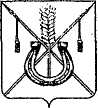 АДМИНИСТРАЦИЯ КОРЕНОВСКОГО ГОРОДСКОГО ПОСЕЛЕНИЯКОРЕНОВСКОГО РАЙОНАПОСТАНОВЛЕНИЕот 19.05.2020   		                                                  			  № 415г. КореновскО проекте решения Совета Кореновского городского поселенияКореновского района «О внесении изменений в решение СоветаКореновского городского поселения Кореновского районаот 27 ноября 2019 года № 25-4/4 «О бюджете Кореновскогогородского поселения Кореновского района на 2020 годи плановый период 2021 и 2022 годов»В соответствии с решением Совета Кореновского городского                         поселения Кореновского района от 22 апреля 2014 года № 426 «Об утверждении Положения «О порядке внесения проектов нормативных правовых актов в Совет Кореновского городского поселения», администрация Кореновского городского поселения Кореновского района п о с т а н о в л я е т:1. Согласиться с проектом решения Совета Кореновского                         городского поселения Кореновского района «О внесении изменений                                  в решение Совета Кореновского городского поселения Кореновского                           района от 27 ноября 2019 года № 25-4/4 «О бюджете Кореновского                           городского поселения Кореновского района на 2020 год и плановый период               2021 и 2022 годов». 2. Направить проект решения «О внесении изменений в решение                     Совета Кореновского городского поселения Кореновского района                                            от 27 ноября 2019 года № 25-4/4 «О бюджете Кореновского                                        городского поселения Кореновского района на 2020 год и плановый                                   период 2021 и 2022 годов» в Совет Кореновского городского                                       поселения Кореновского района для рассмотрения в установленном                         порядке (прилагается).3. Назначить представителем главы Кореновского городского                       поселения Кореновского района при обсуждении данного проекта                           решения в Совете Кореновского городского поселения начальника                       финансово-экономического отдела администрации Кореновского городского поселения Ю.А. Киричко.4. Общему отделу администрации Кореновского городского поселения Кореновского района (Питиримова) обеспечить размещение настоящего постановления на официальном сайте администрации Кореновского    городского поселения Кореновского района в информационно-телекоммуникационной сети «Интернет».5. Постановление вступает в силу со дня его подписания.ГлаваКореновского городского поселенияКореновского района					                               М.О. ШутылевПРОЕКТ РЕШЕНИЯСовета Кореновского городского поселения Кореновского района  от ______________ года   					                            № О внесении изменений в решение Совета Кореновского городского поселения Кореновского района от 27 ноября 2019 года № 25-4/4 «О бюджете Кореновского городского поселения Кореновского района на 2020 год и плановый период 2021 и 2022 годов»Совет Кореновского городского поселения Кореновского района                                 р е ш и л:Внести в решение Совета Кореновского городского поселения Кореновского района от 27 ноября 2019 года № 25-4/4 «О бюджете                  Кореновского городского поселения Кореновского района на 2020 год и плановый период 2021 и 2022 годов» (с изменениями от 25 декабря                                     2019 года № 35-5/4, от 23 января 2020 года № 49-6/4, от 05 февраля                                        2020 года № 57-7/4, от 26 февраля 2020 года № 59-8/4, от 25 марта                                      2020 года № 66-9/4, от 29 апреля 2020 года № 72) следующие                                       изменения:Пункт 1 Решения изложить в следующей редакции:«1. Утвердить основные характеристики бюджета Кореновского городского поселения Кореновского района (далее по тексту бюджет поселения) на 2020 год:1) общий объем доходов в сумме 452534,2 тыс. рублей;2) общий объем расходов в сумме 497991,9 тыс. рублей;3) верхний предел муниципального внутреннего долга Кореновского городского поселения Кореновского района на 1 января 2021 года в сумме                                      112546,3 тыс. рублей, в том числе верхний предел долга по муниципальным гарантиям Кореновского городского поселения Кореновского района                        0,0 тыс. рублей;4) дефицит бюджета поселения в сумме 45457,7 тысяч рублей».Дополнить подпунктом 7),8) следующего содержания:7) межбюджетные трансферты, передаваемые бюджетам городских поселений на создание комфортной городской среды в малых городах и исторических поселениях-победителях Всероссийского конкурса лучших проектов создания комфортной городской среды в сумме 70000,0 тыс.рублей;8) дотации на поощрение победителей краевого смотра-конкурса                              на звание «Лучший орган территориального общественного самоуправления» в сумме 212,5 тыс.рублей.1.2. Пункт 2 решения изложить в следующей редакции: «2. Утвердить основные характеристики бюджета Кореновского городского поселения Кореновского района (далее по тексту бюджет поселения) на 2021 год и 2022 год:1) общий объем доходов на 2021 год в сумме 268949,8 тыс. рублей и на 2022 год в сумме 300786,3 тыс.рублей;2) общий объем расходов на 2021 год в сумме 315024,7 тыс. рублей и на 2022 год в сумме 310276,3 тыс.рублей;3) верхний предел муниципального внутреннего долга Кореновского городского поселения Кореновского района на 1 января 2022 года в сумме                                      123936,3 тыс. рублей, в том числе верхний предел долга по                            муниципальным гарантиям Кореновского городского поселения                      Кореновского района 0,0 тыс. рублей, верхний предел муниципального внутреннего долга Кореновского городского поселения Кореновского                            района на 1 января 2023 года в сумме 132976,3 тыс. рублей, в том числе                       верхний предел долга по муниципальным гарантиям Кореновского городского поселения Кореновского района 0,0 тыс. рублей;4) дефицит бюджета поселения на 2021 год в сумме 46074,9 тысяч рублей дефицит бюджета поселения на 2022 год в сумме 9490,0 тысяч рублей.1.3.  Пункт 20 решения изложить в следующей редакции: «Утвердить объем межбюджетных трансфертов, передаваемые                      бюджетам городских поселений из бюджетов муниципальных районов на осуществление части полномочий по решению вопросов местного                          значения в соответствии с заключенными соглашениями на 2020 год в                             сумме 7000,0 тыс.рублей,на 2021 год в сумме 0,0 тыс.рублей и на 2022 год в сумме 0,0 тыс.рублей».1.4. Пункт 21 решения изложить в следующей редакции:«Утвердить объем межбюджетных трансфертов, получаемых                                       из других бюджетов и (или) предоставляемых другим бюджетам                          бюджетной системы Российской Федерации на 2020 год в сумме                                 211187,6 тыс.рублей, на 2021 год в сумме 25288,6 тыс.рублей,2022 год                                     в сумме 53600,0 тыс.рублей».2. Приложение №1, №5, № 7, №8 № 9, № 10, № 11, № 12, № 13, № 14,                          № 15 изложить в новой редакции согласно приложениям № 1 – 11.  3. Настоящее решение подлежит официальному опубликованию и размещению на официальном сайте администрации Кореновского городского поселения Кореновского района в информационно-телекоммуникационной                   сети «Интернет».4. Контроль за выполнением настоящего решения возложить на постоянную комиссию по бюджету и финансам Совета Кореновского городского поселения Кореновского района (Артюшенко).5. Решение вступает в силу на следующий день после его официального опубликования.Перечень и коды главных администраторов доходов, источников           финансирования дефицита бюджета Кореновского городского поселения Кореновского района и закрепляемые за ними виды (подвиды) доходов бюджета поселения и коды классификации источников финансирования дефицита бюджета поселенияНачальник финансово-экономического отдела администрации Кореновского городского поселения Кореновского района		                                          Ю.А. КиричкоОбъем поступлений доходов бюджета Кореновского городского поселения Кореновского района по кодам видов (подвидов) доходов на 2020 годНачальник финансово-экономического отдела администрации Кореновского городского поселения Кореновского района 	                                                    Ю.А. КиричкоРаспределение расходов бюджета Кореновского городского поселенияна 2020 год по разделам и подразделам функциональной классификациирасходов бюджетов Российской Федерации                                                                                                                  (тыс. рублей)Начальник финансово-экономического отдела администрации Кореновского городского поселения Кореновского района	                                                    Ю.А. КиричкоРаспределение расходов бюджета Кореновского городского поселения на 2021 и 2022 годы по разделам и подразделам функциональной классификации расходов бюджетов Российской Федерации                                                                                                                    (тыс. рублей)Начальник финансово-экономического отдела администрации Кореновского городского поселения Кореновского района	                                                    Ю.А. КиричкоРаспределение бюджетных ассигнований по целевым статьям (муниципальным программ и непрограммным направлениям деятельности), группам видов расходов классификации расходов бюджета на 2020 год									(тыс. рублей)Начальник финансово-экономического отдела администрации Кореновского городского поселения Кореновского района                                                         Ю.А. КиричкоРаспределение бюджетных ассигнований по целевым статьям (муниципальным программ и непрограммным направлениям деятельности), группам видов расходов классификации расходов бюджета на 2021и 2022 годы	                                                                                                     (тыс.рублей)Начальник финансово-экономического отдела администрации Кореновского городского поселения Кореновского района                                                                            Ю.А. КиричкоВЕДОМСТВЕННАЯструктура расходов местного бюджета на 2020 год      (тыс. рублей)Начальник финансово-экономического отдела администрации Кореновского городского поселения Кореновского района  					           Ю.А. КиричкоВЕДОМСТВЕННАЯструктура расходов местного бюджета на 2020 год      (тыс. рублей)Начальник финансово-экономического отдела администрации Кореновского городского поселения Кореновского района  					           Ю.А. КиричкоВЕДОМСТВЕННАЯструктура расходов местного бюджета на 2021 и 2022 годы  (тыс. рублей)Начальник финансово-экономического отдела администрации Кореновского городскогопоселения Кореновского района			                               Ю.А. КиричкоИсточники внутреннего финансирования дефицитаместного бюджета, перечень статей и видов источниковфинансирования дефицитов бюджетов на 2020 год   (тыс. рублей)Начальник финансово-экономического отдела администрации Кореновского городскогопоселения Кореновского района			                               Ю.А. КиричкоИсточники внутреннего финансирования дефицитаместного бюджета, перечень статей и видов источников финансирования дефицитов бюджетов на 2021 и 2022 годы   (тыс. рублей)Начальник финансово-экономического отдела администрации Кореновского городскогопоселения Кореновского района			                               Ю.А. КиричкоПРОГРАММАмуниципальных внутренних заимствований Кореновского городского поселения Кореновского района на 2020 год и на плановый период 2021 и 2022 годовРаздел 1. Программа муниципальных внутренних заимствований Кореновского городского поселения Кореновского района на 2020 год(тыс. рублей)Раздел 2. Программа муниципальных внутренних заимствований Кореновского городского поселения Кореновского района на 2021 и 2022 годы(тыс. рублей)Начальник финансово-экономического отдела администрации Кореновского городского поселения Кореновского района	                                                    Ю.А. КиричкоПРИЛОЖЕНИЕк постановлению	администрацииКореновского городского поселенияКореновского районаот 19.05.2020 № 415Глава Кореновского городского поселения Кореновского района                                     М.О. ШутылевПредседатель Совета Кореновского городского поселения Кореновского района                                       Е.Д. ДелянидиПРИЛОЖЕНИЕ № 1к решению СоветаКореновского городского поселенияКореновского районаот ___________ № ____«ПРИЛОЖЕНИЕ № 1к решению СоветаКореновского городского поселенияКореновского районаот 27 ноября 2019 года № 25-4/4Код бюджетной классификации  Российской ФедерацииКод бюджетной классификации  Российской ФедерацииНаименование главного администратора доходов и источников финансирования дефицита бюджета Кореновского городского поселения Кореновского районаглавного администратора доходов и источников финансирования дефицита бюджета Кореновского городского поселения Кореновского районадоходов и источников финансирования дефицита бюджета Кореновского городского поселения Кореновского районаНаименование главного администратора доходов и источников финансирования дефицита бюджета Кореновского городского поселения Кореновского района123992Администрация Кореновского городского поселения Кореновского района9921 11 01050 13 0000 120Доходы в виде прибыли, приходящейся на доли в уставных (складочных) капиталах хозяйственных товариществ и обществ, или дивидендов по акциям, принадлежащим городским поселениям9921 11 02033 13 0000 120Доходы от размещения временно свободных средств бюджетов городских поселений9921 11 05013 13 0000 120 Доходы, получаемые в виде арендной платы за земельные участки, государственная собственность на которые не разграничена и которые расположены в границах городских поселений, а также средства от продажи права на заключение договоров аренды указанных земельных участков9921 11 05013 13 0021 120Доходы, получаемые в виде арендной платы за земли сельскохозяйственного назначения, государственная собственность на которые не разграничена и которые расположены в границах городских поселений, а также средства от продажи права на заключение договоров аренды указанных земельных участков9921 11 05013 13 0022 120Доходы, получаемые в виде арендной платы за земли городских населенных пунктов, государственная собственность на которые не разграничена и которые расположены в границах городских поселений, а также средства от продажи права на заключение договоров аренды указанных земельных участков9921 11 05013 13 0024 120Доходы, получаемые в виде арендной платы за земли промышленности, энергетики, транспорта, связи и земли иного специального назначения, государственная собственность на которые не разграничена и которые расположены в границах городских поселений, а также средства от продажи права на заключение договоров аренды указанных земельных участков992111 05013 13 0025 120Доходы, получаемые в виде арендной платы за земли особо охраняемых территорий, государственная собственность на которые не разграничена и которые расположены в границах городских поселений, а также средства от продажи права на заключение договоров аренды указанных земельных участков9921 11 05025 13 0000 120Доходы, получаемые в виде арендной платы, а также средства от продажи права на заключение договоров аренды за земли, находящихся в собственности городских поселений (за исключением земельных участков муниципальных бюджетных и автономных учреждений)9921 11 05035 13 0000 120Доходы от сдачи в аренду имущества, находящегося в оперативном управлении органов управления городских поселений и созданных ими учреждений (за исключением имущества муниципальных бюджетных и автономных учреждений) 9921 11 07015 13 0000 120Доходы от перечисления части прибыли, остающейся после уплаты налогов и иных обязательных платежей муниципальных унитарных предприятий, созданных городскими поселениями   9921 11 09045 13 0000 120Прочие поступления от использования имущества, находящегося в собственности городских поселений (за исключением имущества муниципальных бюджетных и автономных учреждений, а также имущества муниципальных унитарных предприятий, в том числе казенных)9921 13 01995 13 0000 130Прочие доходы от оказания платных услуг (работ) получателями средств бюджетов городских поселений  9921 13 02995 13 0000 130Прочие доходы от компенсации затрат бюджетов городских поселений9921 14 01050 13 0000 410Доходы от продажи квартир, находящихся в собственности городских поселений9921 14 02050 13 0000 410Доходы от реализации имущества, находящегося в собственности городских поселений (за исключением имущества муниципальных бюджетных и автономных учреждений, а также имущества муниципальных унитарных предприятий, в том числе казенных), в части реализации основных средств по указанному имуществу9921 14 02052 13 0000 410Доходы от реализации имущества, находящегося в оперативном управлении учреждений, находящихся в ведении органов управления городских поселений (за исключением имущества муниципальных бюджетных и автономных учреждений) в части реализации основных средств по указанному имуществу9921 14 02053 13 0000 410Доходы от реализации иного имущества, находящегося в собственности городских поселений (за исключением имущества муниципальных бюджетных и автономных учреждений, а также имущества муниципальных унитарных предприятий, в том числе казенных), в части реализации основных средств по указанному имуществу9921 14 02050 13 0000 440Доходы от реализации имущества, находящегося в собственности городских поселений (за исключением имущества муниципальных бюджетных и автономных учреждений, а также имущества муниципальных унитарных предприятий, в том числе казенных), в части реализации материальных запасов по указанному имуществу9921 14 02052 13 0000 440Доходы от реализации имущества, находящегося в оперативном управлении учреждений, находящихся в ведении органов управления городских поселений (за исключением имущества муниципальных бюджетных и автономных учреждений), в части реализации материальных запасов по указанному имуществу9921 14 02053 13 0000 440Доходы от реализации иного имущества, находящегося в собственности городских поселений (за исключением имущества муниципальных бюджетных и автономных учреждений, а также имущества муниципальных унитарных предприятий, в том числе казенных), в части реализации материальных запасов по указанному имуществу9921 14 03050 13 0000 410Средства от распоряжения и реализации конфискованного и иного имущества, обращенного в доходы городских поселений (в части реализации основных средств по указанному имуществу)9921 14 03050 13 0000 440Средства от распоряжения и реализации конфискованного и иного имущества, обращенного в доходы городских поселений (в части реализации материальных запасов по указанному имуществу)9921 14 04050 13 0000 420Доходы от продажи нематериальных активов, находящихся в собственности городских поселений9921 14 06013 13 0000 430Доходы от продажи земельных участков, государственная собственность на которые не разграничена и которые расположены в границах городских поселений9921 14 06013 13 0021 430Доходы от продажи земельных участков, государственная собственность на которые не разграничена и которые расположены в границах городских поселений (без проведения торгов)9921 14 06013 13 0026 430Доходы, получаемые по результатам торгов от продажи земельных участков, государственная собственность на которые не разграничена и которые расположены в границах городских поселений9921 14 06025 13 0000 430Доходы от продажи земельных участков, находящихся в собственности поселений (за исключением земельных участков муниципальных бюджетных и автономных учреждений)9921 14 06033 13 0000 430Доходы от продажи земельных участков, которые расположены в границах городских поселений, находятся в федеральной собственности и осуществление полномочий по управлению и распоряжению которыми передано органам государственной власти субъектов Российской Федерации992 1 16 02020 02 0000 140Административные штрафы, установленные законами субъектов Российской Федерации об административных правонарушениях, за нарушение муниципальных правовых актов9921 16 07010 13 0000 140Штрафы, неустойки, пени, уплаченные в случае просрочки исполнения поставщиком (подрядчиком, исполнителем) обязательств, предусмотренных муниципальным контрактом, заключенным муниципальным органом, казенным учреждением городского поселения 9921 16 07010 13 0011 140Штрафы, неустойки, пени, уплаченные в случае просрочки исполнения поставщиком (подрядчиком, исполнителем) обязательств, предусмотренных муниципальным контрактом, заключенным муниципальным органом, казенным учреждением городского поселения (пени, штрафы, неустойки) за нарушение условий договоров аренды земельных участков, государственная собственность на которые не разграничена и которые расположены в границах городских поселений9921 16 07090 13 0000 140Иные штрафы, неустойки, пени, уплаченные в соответствии с законом или договором в случае неисполнения или ненадлежащего исполнения обязательств перед муниципальным органом, (муниципальным казенным учреждением) городского поселения9921 16 07090 13 0021 140Иные штрафы, неустойки, пени, уплаченные в соответствии с законом или договором в случае неисполнения или ненадлежащего исполнения обязательств перед муниципальным органом, (муниципальным казенным учреждением) городского поселения (пени, штрафы, неустойки) за нарушение условий договоров аренды земельных участков, находящихся в собственности городских поселений, зачисляемые в бюджеты городских поселений)9921 16 10032 13 0000 140Прочее возмещение ущерба, причиненного муниципальному имуществу городского поселения (за исключением имущества, закрепленного за муниципальными бюджетными (автономными) учреждениями, унитарными предприятиями)9921 16 10061 13 0000 140Платежи в целях возмещения убытков, причиненных уклонением от заключения с муниципальным органом городского поселения (муниципальным казенным учреждением) муниципального контракта, а также иные денежные средства, подлежащие зачислению в бюджет городского поселения за нарушение законодательства Российской Федерации о контрактной системе в сфере закупок товаров, работ, услуг для обеспечения государственных и муниципальных нужд (за исключением муниципального контракта, финансируемого за счет средств муниципального дорожного фонда)9921 16 10062 13 0000 140Платежи в целях возмещения убытков, причиненных уклонением от заключения с муниципальным органом городского поселения (муниципальным казенным учреждением) муниципального контракта, финансируемого за счет средств муниципального дорожного фонда, а также иные денежные средства, подлежащие зачислению в бюджет городского поселения за нарушение законодательства Российской Федерации о контрактной системе в сфере закупок товаров, работ, услуг для обеспечения государственных и муниципальных нужд9921 16 10081 13 0000 140Платежи в целях возмещения ущерба при расторжении муниципального контракта, заключенного с муниципальным органом городского поселения (муниципальным казенным учреждением), в связи с односторонним отказом исполнителя (подрядчика) от его исполнения (за исключением муниципального контракта, финансируемого за счет средств муниципального дорожного фонда)9921 16 10081 13 0031 140Платежи в целях возмещения ущерба при расторжении муниципального контракта, заключенного с муниципальным органом городского поселения (муниципальным казенным учреждением), в связи с односторонним отказом исполнителя (подрядчика) от его исполнения (за исключением муниципального контракта, финансируемого за счет средств муниципального дорожного фонда) (пени, штрафы, неустойки) за нарушение условий договоров аренды имущества, находящегося в оперативном управлении органов управления городских поселений и созданных ими учреждений (за исключением имущества муниципальных бюджетных и автономных учреждений), зачисляемые в бюджеты городских поселений)9921 16 10082 13 0000 140Платежи в целях возмещения ущерба при расторжении муниципального контракта, финансируемого за счет средств муниципального дорожного фонда городского поселения, в связи с односторонним отказом исполнителя (подрядчика) от его исполнения9921 16 10123 01 0131 140Доходы от денежных взысканий (штрафов),поступающие в счет погашения задолженности, образовавшейся до 1 января 2020 года, подлежащие зачислению в бюджет муниципального образования по нормативам, действующим в 2019 году (доходы бюджетов городских поселений за исключением доходов, направляемых на формирование муниципального дорожного фонда, а также иных платежей в случае принятия решения финансовым органом муниципального образования о раздельном учете задолженности)9921 17 01050 13 0000 180Невыясненные поступления, зачисляемые в бюджеты поселений9921 17 02020 13 0000 180Возмещение потерь сельскохозяйственного производства, связанных с изъятием сельскохозяйственных угодий, расположенных на территориях городских поселений (по обязательствам, возникшим до 1 января 2008 года)9921 17 05050 13 0000 180Прочие неналоговые доходы бюджетов городских поселений992 1 18 05200 13 0000 150Перечисления из бюджетов городских поселений по решениям о взыскании средств, предоставленных из иных бюджетов бюджетной системы Российской Федерации9921 18 05000 13 0000 180Поступления в бюджеты городских поселений (перечисления из бюджетов городских поселений) по урегулированию расчетов между бюджетами бюджетной системы Российской Федерации по распределенным доходам9922 02 15001 00 0000 150Дотации на выравнивание бюджетной обеспеченности9922 02 15001 13 0000 150Дотации бюджетам городских поселений на выравнивание бюджетной обеспеченности из субъекта Российской Федерации992 2 02 15002 13 0000 150Дотации бюджетам городских поселений на поддержку мер по обеспечению сбалансированности бюджетов9922 02 15399 13 0000 150Дотации бюджетам городских поселений на премирование победителей Всероссийского конкурса «Лучшая муниципальная практика»9922 02 16001 13 0000 150Дотации городских поселений на выравнивание бюджетной обеспеченности из бюджетов муниципальных районов992 2 02 16549 13 0000 150Дотации (гранты) бюджетам городских поселений за достижение показателей деятельности органов местного самоуправления9922 02 19999 00 0000 150Прочие дотации9922 02 19999 13 0000 150Прочие дотации бюджетам городских поселений9922 02 20041 00 0000 150Субсидии бюджетам на строительство, модернизацию, ремонт и содержание автомобильных дорог общего пользования, в том числе дорог в поселениях (за исключением автомобильных дорог федерального значения)9922 02 20041 13 0000 150Субсидии бюджетам городских поселений на строительство, модернизацию, ремонт и содержание автомобильных дорог общего пользования, в том числе дорог в поселениях (за исключением автомобильных дорог федерального значения)9922 02 20051 13 0000 150Субсидии бюджетам городских поселений на реализацию федеральных целевых программ9922 02 20077 00 0000 150Субсидии бюджетам на софинансирование капитальных вложений в объекты муниципальной собственности9922 02 20077 13 0000 150Субсидии бюджетам городских поселений на софинансирование капитальных вложений в объекты муниципальной собственности9922 02 20216 13 0000 150Субсидии бюджетам городских поселений на осуществление дорожной деятельности в отношении автомобильных дорог общего пользования, а также капитального ремонта и ремонта дворовых территорий многоквартирных домов, проездов к дворовым территориям многоквартирных домов населенных пунктов9922 02 20303 13 0000 150Субсидии бюджетам городских поселений на обеспечение мероприятий по модернизации систем коммунальной инфраструктуры за счет средств бюджетов9922 02 25016 13 0000 150Субсидии бюджетам городских поселений на мероприятия федеральной целевой программы «Развитие водохозяйственного комплекса Российской Федерации                                           в 2012 - 2020 годах»9922 02 25027 13 0000 150Субсидии бюджетам городских поселений на реализацию мероприятий государственной программы Российской Федерации «Доступная среда» на 2011 - 2020 годы9922 02 25299 13 0000 150Субсидии бюджетам городских поселений на софинансирование расходных обязательств субъектов Российской Федерации, связанных с реализацией федеральной целевой программы «Увековечивание памяти погибших при защите Отечества на 2019-2024 годы»9922 02 25497 13 0000 150Субсидии бюджетам городских поселений на реализацию мероприятий по обеспечению жильем молодых семей9922 02 25519 13 0000 150Субсидия бюджетам городских поселений на поддержку отрасли культуры9922 02 25555 13 0000 150Субсидии бюджетам городских поселений на реализацию программ формирования современной городской среды 9922 02 25560 13 0000 150Субсидии бюджетам городских поселений на поддержку обустройства мест массового отдыха населения (городских парков)9922 02 29900 00 0000 150Субсидии бюджетам субъектов Российской Федерации (муниципальных образований) из бюджета субъекта Российской Федерации (местного бюджета)9922 02 29900 13 0000 150Субсидии бюджетам городских поселений из местных бюджетов9922 02 29999 13 0000 150Прочие субсидии бюджетам городских поселений9922 02 30024 13 0000 150Субвенции бюджетам городских поселений на выполнение передаваемых полномочий субъектов Российской Федерации9922 02 35118 13 0000 150Субвенции бюджетам городских поселений на осуществление первичного воинского учета на территориях, где отсутствуют военные комиссариаты9922 02 40014 13 0000 150Межбюджетные трансферты, передаваемые бюджетам городских поселений из бюджетов муниципальных районов на осуществление части полномочий по решению вопросов местного значения в соответствии с заключенными соглашениями9922 02 45144 13 0000 150Межбюджетные трансферты, передаваемые бюджетам городских поселений на комплектование книжных фондов библиотек муниципальных образований9922 02 45146 13 0000 150Межбюджетные трансферты, передаваемые бюджетам поселений, на подключение общедоступных библиотек Российской Федерации к сети Интернет и развитие системы библиотечного дела с учетом задачи расширения информационных технологий и оцифровки9922 02 45160 13 0000 150Межбюджетные трансферты, передаваемые бюджетам городских поселений для компенсации дополнительных расходов, возникших в результате решений, принятых органами власти другого уровня9922 02 45390 13 0000 150Межбюджетные трансферты, передаваемые бюджетам городских поселений на финансовое обеспечение дорожной деятельности9922 02 45399 13 0000 150Межбюджетные трансферты, передаваемые бюджетам городских поселений на премирование победителей Всероссийского конкурса «Лучшая муниципальная практика»9922 02 45424 13 0000 150Межбюджетные трансферты, передаваемые бюджетам городских поселений на создание комфортной городской среды в малых городах и исторических поселениях-победителях Всероссийского конкурса лучших проектов создания комфортной городской среды9922 02 49999 13 0000 150Прочие межбюджетные трансферты, передаваемые бюджетам городских поселений9922 02 90014 13 0000 150Прочие безвозмездные поступления в бюджеты городских поселений от федерального бюджета9922 02 90024 13 0000 150Прочие безвозмездные поступления в бюджеты городских поселений от бюджетов субъектов Российской Федерации9922 02 90054 13 0000 150Прочие безвозмездные поступления в бюджеты городских поселений от бюджетов муниципальных районов9922 02 90065 13 0000 150Прочие безвозмездные поступления в бюджеты городских поселений от бюджетов сельских поселений9922 07 05010 13 0000 150Безвозмездные поступления от физических и юридических лиц на финансовое обеспечение дорожной деятельности, в том числе добровольных пожертвований, в отношении автомобильных дорог общего пользования местного значения городских поселений9922 07 05020 13 0000 150Поступления от денежных пожертвований, предоставляемых физическими лицами получателям средств бюджетов городских поселений9922 07 05030 13 0000 150Прочие безвозмездные поступления в бюджеты городских поселений992 2 08 05000 13 0000 150Перечисления из бюджетов городских поселений (в бюджеты городских поселений) для осуществления возврата (зачета) излишне уплаченных или излишне взысканных сумм налогов, сборов и иных платежей, а также сумм процентов за несвоевременное осуществление такого возврата и процентов, начисленных на излишне взысканные суммы9922 18 00000 13 0000 150Доходы бюджетов городских поселений от возврата бюджетами бюджетной системы Российской Федерации остатков субсидий, субвенций и иных межбюджетных трансфертов, имеющих целевое назначение, прошлых лет9922 18 05000 13 0000 150Доходы бюджетов городских поселений от возврата организациями остатков субсидий прошлых лет9922 18 05010 13 0000 150Доходы бюджетов городских поселений от возврата бюджетными учреждениями остатков субсидий прошлых лет9922 18 05030 13 0000 150Доходы бюджетов городских поселений от возврата иными организациями остатков субсидий прошлых лет9922 18 60010 13 0000 150Доходы бюджетов городских поселений от возврата остатков субсидий, субвенций и иных межбюджетных трансфертов, имеющих целевое назначение, прошлых лет из бюджетов муниципальных районов9922 18 60020 13 0000 150Доходы бюджетов городских поселений от возврата остатков субсидий, субвенций и иных межбюджетных трансфертов, имеющих целевое назначение, прошлых лет из бюджетов государственных внебюджетных фондов9922 19 00000 13 0000 150Возврат остатков субсидий, субвенций и иных межбюджетных трансфертов, имеющих целевое назначение, прошлых лет из бюджетов городских поселений 9922 19 25014 13 0000 150Возврат остатков субсидий на реализацию мероприятий федеральной целевой программы «Культура России (2012 - 2018 годы)» из бюджетов городских поселений9922 19 25020 13 0000 150Возврат остатков субсидий на мероприятия подпрограммы «Обеспечение жильем молодых семей» федеральной целевой программы «Жилище» на 2015 - 2020 годы из бюджетов городских поселений9922 19 25027 13 0000 150Возврат остатков субсидий на мероприятия государственной программы Российской Федерации «Доступная среда» на 2011 - 2020 годы из бюджетов городских поселений9922 19 25085 13 0000 150Возврат остатков субсидий на мероприятия по поддержке социально ориентированных некоммерческих организаций из бюджетов городских поселений9922 19 25497 13 0000 150Возврат остатков субсидий на реализацию мероприятий по обеспечению жильем молодых семей из бюджетов городских поселений9922 19 25519 13 0000 150Возврат остатков субсидий на поддержку отрасли культуры из бюджетов городских поселений9922 19 25560 13 0000 150Возврат остатков субсидий на поддержку обустройства мест массового отдыха населения (городских парков) из бюджетов городских поселений9922 19 60010 13 0000 150Возврат прочих остатков субсидий, субвенций и иных межбюджетных трансфертов, имеющих целевое назначение, прошлых лет из бюджетов городских поселенийПРИЛОЖЕНИЕ № 2к решению СоветаКореновского городского поселенияКореновского районаот ______________ № ____«ПРИЛОЖЕНИЕ № 5к решению СоветаКореновского городского поселенияКореновского районаот 27 ноября 2019 года № 25-4/4КодНаименование доходовДоходы тыс. руб.1 00 00000 00 0000 000ДОХОДЫ233871,81 01 02000 01 0000 110Налог на доходы физических лиц110858,41 03 02230 01 0000 110,1 03 02240 01 0000 110,1 03 02250 01 0000 110,1 03 02260 01 0000 110Доходы от уплаты акцизов на дизельное топливо, моторные масла для дизельных и (или) карбюраторных (инжекторных) двигателей, на автомобильный бензин, на прямогонный бензин, подлежащие распределению между бюджетами субъектов Российской Федерации и местными бюджетами с учетом установленных дифференцированных нормативов отчислений в местные бюджеты16032,71 05 03000 01 0000 110Единый сельскохозяйственный налог1121,01 06 01030 13 0000 110Налог на имущество физических лиц22180,01 06 06000 13 0000 1101 09 04050 13 0000 110Земельный налог60608,01 11 05013 13 0000 1201 11 05025 13 1000 120Арендная плата и поступления от продажи права на заключение договоров аренды за земли до разграничения государственной собственности на землю, расположенные в границах поселений (за исключением земель, предназначенных для целей жилищного строительства)Арендная плата и поступления от продажи права на заключение договоров аренды за земли, предназначенные для целей жилищного строительства, до разграничения государственной собственности на земли, зачисляемые в бюджеты поселенийАрендная плата и поступления от продажи права на заключение договоров аренды за земли, находящиеся в собственности поселений16400,01 11 05035 13 0000 120Доходы от сдачи в аренду имущества, находящегося в оперативном управлении органов управления городских поселений и созданных ими учреждений (за исключением имущества муниципальных бюджетных и автономных учреждений)332,01 11 09045 13 0000 120Прочие поступления от использования имущества, находящегося в собственности городских поселений (за исключением имущества муниципальных бюджетных и автономных учреждений, а также имущества муниципальных унитарных предприятий, в том числе казенных)1200,01 13 01995 13 0000 130Прочие доходы от оказания платных услуг (работ) получателями средств бюджетов городских поселений70,01 14 02053 13 0000 410Доходы от реализации иного имущества, находящегося в собственности городских поселений (за исключением имущества муниципальных бюджетных и автономных учреждений, а также имущества муниципальных унитарных предприятий, в том числе казенных), в части реализации основных средств по указанному  имуществу691,21 14 06013 13 0000 430Доходы от продажи земельных участков, государственная собственность на которые не разграничена и которые расположены в границах поселений3078,51 16 10061 13 0000 140Платежи в целях возмещения убытков, причиненных уклонением от заключения с муниципальным органом городского поселения (муниципальным казенным учреждением) муниципального контракта (за исключением муниципального контракта, финансируемого за счет средств муниципального дорожного фонда)500,0 1 16 02020 02 0000 140Административные штрафы, установленные законами субъектов Российской Федерации об административных правонарушениях, за нарушение муниципальных правовых актов500,01 16 07090 13 0000 140Иные штрафы, неустойки, пени, уплаченные в соответствии с законом или договором в случае неисполнения или ненадлежащего исполнения обязательств перед муниципальным органом, (муниципальным казенным учреждением) городского поселения300,02 02 00000 00 0000 000БЕЗВОЗМЕЗДНЫЕ ПОСТУПЛЕНИЯ218662,42 02 19999 00 0000 150Прочие дотации212,52 02 19999 13 0000 150Прочие дотации бюджетам городских поселений212,52 02 20077 13 0000 150 Субсидии бюджетам городских поселений на софинансирование капитальных вложений в объекты муниципальной собственности87493,72 02 25299 13 0000 150Субсидии бюджетам городских поселений на софинансирование расходных обязательств субъектов Российской Федерации, связанных с реализацией федеральной целевой программы «Увековечивание памяти погибших при защите Отечества на 2019 -2024 годы»10089,72 02 25497 00 0000 150Субсидии бюджетам на реализацию мероприятий по обеспечению жильем молодых семей2291,32 02 25497 13 0000 150Субсидии бюджетам городских поселений на реализацию мероприятий2291,32 02 25555 00 0000 150Субсидии бюджетам на поддержку государственных программ субъектов Российской Федерации и муниципальных программ формирования современной городской среды12269,62 02 25555 13 0000 150Субсидии бюджетам городских поселений на поддержку государственных программ субъектов Российской Федерации и муниципальных программ формирования городской среды12269,62 02 29999 00 0000 150Прочие субсидии29043,32 02 29999 13 0000 150Прочие субсидии бюджетам городских поселений29043,32 02 30000 00 0000 150Субвенции бюджетам городских поселений на выполнение передаваемых полномочий субъектов Российской Федерации12,42 02 30024 13 0000 150Субвенции бюджетам городских поселений на выполнение передаваемых полномочий субъектов Российской Федерации12,42 02 40014 13 0000 150Межбюджетные трансферты, передаваемые бюджетам городских поселений из бюджетов муниципальных районов на осуществление части полномочий по решению вопросов местного значения в соответствии с заключенными соглашениями7000,02 02 45424 13 0000 150Межбюджетные трансферты, передаваемые бюджетам городских поселений на создание комфортной городской среды в малых городах и исторических поселениях -победителях Всероссийского конкурса лучших проектов создания комфортной городской среды70000,02 18 60010 13 0000 150Доходы бюджетов городских поселений от возврата остатков субсидий, субвенций и иных межбюджетных трансфертов, имеющих целевое назначение, прошлых лет из бюджетов муниципальных районов249,9Всего доходов452534,2ПРИЛОЖЕНИЕ № 3к решению СоветаКореновского городского поселенияКореновского районаот ______________ № ___«ПРИЛОЖЕНИЕ № 7к решению СоветаКореновского городского поселенияКореновского районаот 27 ноября 2019 года № 25-4/4№ п./п.НаименованиеРЗ ПРСуммаВсего расходов497991,9в том числе:1.Общегосударственные вопросы010081492,8Функционирование высшего должностного лица субъекта Российской Федерации и муниципального образования01021291,9Функционирование законодательных (представительных) органов государственной власти и представительных органов муниципальных образований010350,0Функционирование Правительства Российской Федерации, высших исполнительных органов государственной власти субъектов Российской Федерации, местных администраций010421536,7Обеспечение деятельности финансовых, налоговых и таможенных органов и органов финансового (финансово-бюджетного) надзора0106901,8Резервный фонд011150,0Другие общегосударственные вопросы 011357662,42.Национальная безопасность и правоохранительная деятельность030013066,8Защита населения и территории от чрезвычайных ситуаций природного и техногенного характера, гражданская оборона030912545,8Другие вопросы в области национальной безопасности и правоохранительной деятельности0314521,03.Национальная экономика040051178,0Транспорт04081,0Дорожное хозяйство (дорожные фонды)040948076,0Связь и информатика0410300,0Другие вопросы в области национальной экономики04122801,04.Жилищно-коммунальное хозяйство0500188951,9Коммунальное хозяйство050299032,6Благоустройство050338189,1Другие вопросы в области жилищно-коммунального хозяйства050551730,25.Образование0700170,0Молодежная политика и оздоровление детей0707170,06.Культура, кинематография 0800140056,47.КультураСоциальная политикаОхрана семьи и детстваДругие вопросы в области социальной политики0810101001000406140056,44087,14075,811,38.Физическая культура и спорт11009987,8Массовый спорт11029987,89.Обслуживание государственного и муниципального долга13009001,1Обслуживание государственного внутреннего и муниципального долга13019001,1ПРИЛОЖЕНИЕ № 4к решению СоветаКореновского городского поселенияКореновского районаот ______________ № _____ «ПРИЛОЖЕНИЕ № 8к решению СоветаКореновского городского поселенияКореновского районаот 27 ноября 2019 года № 25-4/4№ п./пНаименованиеРЗ ПРсуммасумма№ п./пНаименованиеРЗ ПР2021 год2022 годВсего расходов315024,7310276,3в том числе:1.Общегосударственные вопросы010074885,274741,7Функционирование высшего должностного лица субъекта Российской Федерации и муниципального образования01021244,61244,6Функционирование законодательных (представительных) органов государственной власти и представительных органов муниципальных образований010350,050,0Функционирование Правительства Российской Федерации, высших исполнительных органов государственной власти субъектов Российской Федерации, местных администраций010420585,420585,4Обеспечение деятельности финансовых, налоговых и таможенных органов и органов финансового (финансово-бюджетного) надзора0106901,8901,8Резервный фонд011150,050,0Другие общегосударственные вопросы 011352053,451909,92.Национальная безопасность и правоохранительная деятельность03009060,19066,1Защита населения и территории от чрезвычайных ситуаций природного и техногенного характера, гражданская оборона03098539,18545,1Другие вопросы в области национальной безопасности и правоохранительной деятельности0314521,0521,03.Национальная экономика040046026,552230,3Дорожное хозяйство (дорожные фонды)040945296,551500,3Связь и информатика0410300,0300,0Другие вопросы в области национальной экономики0412430,0430,04.Жилищно-коммунальное хозяйство050057616,074078,6Коммунальное хозяйство0502460,0460,0Благоустройство05037968,229660,2Другие вопросы в области жилищно-коммунального хозяйства050549187,843958,45.Образование0700170,0170,0Молодежная политика и оздоровление детей0707170,0170,06.Культура, кинематография 0800100723,166338,2Культура0801100723,166338,27.Социальная политика10001544,81488,2Охрана семьи и детства10041533,51476,9Другие вопросы в области социальной политики100611,311,38.Физическая культура и спорт11009459,89459,8Массовый спорт11029459,89459,89.Обслуживание государственного и муниципального долга13009448,010421,8Обслуживание государственного внутреннего и муниципального долга13019448,010421,810.Условно утвержденные расходы00006091,212281,6ПРИЛОЖЕНИЕ № 5к решению СоветаКореновского городского поселенияКореновского районаот ______________ № ___«ПРИЛОЖЕНИЕ № 9к решению СоветаКореновского городского поселенияКореновского районаот 27 ноября 2019 года № 25-4/4№ п/пНаименованиеЦСРВРСумма1.Всего497991,9Поощрение победителей краевого конкурса на звание «Лучший орган территориального общественного самоуправления»1610260390212,5Прочая закупка товаров, работ и услуг для обеспечения муниципальных нужд1610260390244212,5Ведомственная целевая программа «Обеспечение работы территориального общественного самоуправления на территории Кореновского городского поселения на 2020-2022 годы»2110000000792,0Прочая закупка товаров, работ и услуг для обеспечения муниципальных нужд2110000000244792,0Ведомственная целевая программа Кореновского городского поселения Кореновского района «Реконструкция тепловых сетей в городе Кореновске» на 2019-2020 годы22100S107093078,5Бюджетные инвестиции в объекты капитального строительства государственной (муниципальной) собственности22100S107041493078,5Ведомственная целевая программа Кореновского городского поселения Кореновского района «Реконструкция тепловых сетей в городе Кореновске» на 2019-2020 годы (остатки, сложившиеся по состоянию на 01.01.2020 года)2210000999783,3Бюджетные инвестиции в объекты капитального строительства государственной (муниципальной) собственности2210000999414783,3Ведомственная целевая программа «Поддержка малого и среднего предпринимательства в Кореновском городском поселении Кореновского района на 2020-2022 годы»231000000030,0Прочая закупка товаров, работ и услуг для обеспечения муниципальных нужд231000000024430,0Ведомственная целевая программа «Меры по профилактике наркомании в Кореновском городском поселении Кореновского района» на 2020-2022 годы» 251000000050,0Прочая закупка товаров, работ и услуг для обеспечения муниципальных нужд251000000024450,0Ведомственная целевая программа праздничных мероприятий, проводимых в Кореновском городском поселении Кореновского района на 2020-2022 годы26100000001199,1Прочая закупка товаров, работ и услуг для обеспечения муниципальных нужд26100000002441199,1Ведомственная целевая программа праздничных мероприятий, проводимых в Кореновском городском поселении Кореновского района на 2020-2022 годы (остатки, сложившиеся по состоянию на 01.01.2020 года)261000099930,0Прочая закупка товаров, работ и услуг для обеспечения муниципальных нужд261000099924430,0Ведомственная целевая программа по проведению мероприятий, направленных на укрепление правопорядка, профилактике правонарушений на территории Кореновского городского поселения на 2020-2022 годы2710000000406,0Иные выплаты, за исключением фонда оплаты труда государственных (муниципальных) органов, лицам, привлекаемым согласно законодательству для выполнения отдельных полномочий2710000000123 206,0Субсидии (гранты в форме субсидий), не подлежащие казначейскому сопровождению2710000000633200,0Ведомственная программа «Информатизация Кореновского городского поселения на 2020-2022 годы»2810000000300,0Прочая закупка товаров, работ и услуг для обеспечения муниципальных нужд2810000000244300,0Ведомственная целевая программа «Развитие систем водоотведения на территории Кореновского городского поселения Кореновского района на 2020-2022 годы»2910000000100,0Прочая закупка товаров, работ и услуг для обеспечения муниципальных нужд2910000000244100,0Ведомственная целевая программа «Развитие систем водоснабжения на территории Кореновского городского поселения Кореновского района 2020-2022 годы»3010000000100,0Прочая закупка товаров, работ и услуг для обеспечения муниципальных нужд3010000000244100,0Ведомственная целевая программа «Увековечение памяти погибших при защите Отечества» на 2020 год 31100L2990 10401,8Прочая закупка товаров, работ и услуг для обеспечения муниципальных нужд31100L299024410401,8Ведомственная целевая программа «Капитальный ремонт и ремонт автомобильных дорог местного значения Кореновского городского поселения» 2020-2022 годы32100S244032043.3Прочая закупка товаров, работ и услуг для обеспечения муниципальных нужд32100S244024432043.3Ведомственная целевая программа «Комплексные мероприятия по участию в профилактике терроризма и экстремизма, а также в минимизации и (или) ликвидации последствий проявлений терроризма и экстремизма в границах Кореновского городского поселения Кореновского района 2020-2022 годы»331000000010,0Прочая закупка товаров, работ и услуг для обеспечения муниципальных нужд331000000024410,0Ведомственная целевая программа «Организации и осуществление мероприятий по гражданской обороне, участию в предупреждении и ликвидации последствий чрезвычайных ситуаций, защите населения и территорий Кореновского городского поселения Кореновского района от чрезвычайных ситуаций природного и техногенного характера» 2020-2022 годы3410000000160,0Прочая закупка товаров, работ и услуг для обеспечения муниципальных нужд3410000000244160,0Ведомственная целевая программа «Осуществление мероприятий по обеспечению безопасности людей на водных объектах Кореновского городского поселения Кореновского района, охране их жизни и здоровья 2020-2022 годы»361000000015,0Прочая закупка товаров, работ и услуг для обеспечения муниципальных нужд361000000024415,0Ведомственная целевая программа «Комплексные мероприятия по обеспечению первичных мер пожарной безопасности в границах населенных пунктов Кореновского городского поселения Кореновского района 2020-2022 годы»3710000000100,0Прочая закупка товаров, работ и услуг для обеспечения муниципальных нужд3710000000244100,0Муниципальная программа «Формирование современной городской среды Кореновского городского поселения Кореновского района» на 2018-2024 годы401000000015.0Прочая закупка товаров, работ и услуг для обеспечения муниципальных нужд401000000024415.0Муниципальная программа «Формирование современной городской среды Кореновского городского поселения Кореновского района» на 2018-2024 годы401F25555083052,8Прочая закупка товаров, работ и услуг для обеспечения муниципальных нужд401F25555024483052,8Ведомственная целевая программа «Развитие муниципальной службы в администрации Кореновского городского поселения Кореновского района 2020-2022 годы»421000000080,0Прочая закупка товаров, работ и услуг для обеспечения муниципальных нужд421000000024480,0Ведомственная целевая программа «Подготовка жилищно-коммунального комплекса и объектов социальной сферы Кореновского городского поселения Кореновского района к осенне-зимнему периоду 2020 -2022 годов»4310000000100,0Прочая закупка товаров, работ и услуг для обеспечения муниципальных нужд4310000000244100,0Ведомственная целевая программа «Обеспечение жильем молодых семей 2020-2022 годы»4410000000125,4Субсидии гражданам на приобретение жилья4410000000322125,4Ведомственная целевая программа «Обеспечение жильем молодых семей 2020-2022 годы»44100L49703950,4Субсидии гражданам на приобретение жилья44100L49703223950,4Ведомственная целевая программа «Молодежь Кореновского городского поселения Кореновского района» 2020-2022 годы4510000000120,0Прочая закупка товаров, работ и услуг для обеспечения муниципальных нужд4510000000244120,0Ведомственная целевая программа по благоустройству и озеленению территории   Кореновского городского поселении Кореновского района» 2020-2022 годы «Цветущий город»461000000030,0Прочая закупка товаров, работ и услуг для обеспечения муниципальных нужд461000000024430,0Ведомственная целевая программа «Развитие массового спорта в Кореновском городском поселении Кореновского района 2020-2022 годы»     47100000001600,0Иные выплаты, за исключением фонда оплаты труда государственных (муниципальных) органов, лицам, привлекаемым согласно законодательству для выполнения отдельных полномочий47100000001231000,0Прочая закупка товаров, работ и услуг для обеспечения муниципальных нужд4710000000244600,0Ведомственная целевая программа «Отлов и содержание безнадзорных (бездомных) животных на территории Кореновского городского поселения 2020-2022 годы» 4910000000400,0Прочая закупка товаров, работ и услуг для обеспечения муниципальных нужд4910000000244400,0Обеспечение функционирования Совета Кореновского городского поселения Кореновского района502000000050,0Обеспечение функционирования Совета Кореновского городского поселения Кореновского района502000000050,0Расходы на обеспечение функций органов местного самоуправления502000001050,0Прочая закупка товаров, работ и услуг для обеспечения муниципальных нужд502000001024450,0Обеспечение деятельности высшего органа исполнительной власти муниципального образования51000000001291,9Высшее должностное лицо муниципального образования51200000101291.9Фонд оплаты труда государственных (муниципальных) органов и взносы по обязательному социальному страхованию5120000010121992,2Взносы по обязательному социальному страхованию на выплаты денежного содержания и иные выплаты работникам государственных (муниципальных) органов5120000010129299,7Финансовое обеспечение непредвиденных расходов513000000050,0Резервный фонд администрации Кореновского городского поселения Кореновского района513000010050,0Прочая закупка товаров, работ и услуг для обеспечения муниципальных нужд513000010024450,0Обеспечение деятельности администрации Кореновского городского поселения Кореновского района5200000000300,0Прочие обязательства муниципального образования5240000000300,0Реализация муниципальных функций, связанных с муниципальным управлением5240000350300,0Прочая закупка товаров, работ и услуг для обеспечения муниципальных нужд5240000350244300,0Обеспечение деятельности администрации Кореновского городского поселения Кореновского района52000000002771,0Прочие обязательства муниципального образования52400000002771,0Мероприятия по землеустройству и землепользованию52400002302771,0Прочая закупка товаров, работ и услуг для обеспечения муниципальных нужд52400002302442771,0Прочие обязательства Кореновского городского поселения Кореновского района52400002101,0Прочая закупка товаров, работ и услуг для обеспечения муниципальных нужд52400002102441,0Обеспечение деятельности администрации Кореновского городского поселения Кореновского района5200000000631,5Прочие обязательства муниципального образования5240000000631,5Мероприятия по информационному обслуживанию деятельности Совета и администрации Кореновского городского поселения Кореновского района5240000220631,5Прочая закупка товаров, работ и услуг для обеспечения муниципальных нужд5240000220244631,5Обеспечение деятельности администрации Кореновского городского поселения Кореновского района52000000009001,1Управление муниципальным долгом и муниципальными финансовыми активами52600000009001,1Процентные платежи по муниципальному долгу52600001109001,1Обслуживание муниципального долга 52600001107309001,1Обеспечение деятельности администрации Кореновского городского поселения Кореновского района520000000040,0Управление имуществом Кореновского городского поселения Кореновского района528000000040,0Управление муниципальным имуществом, связанное с оценкой недвижимости, признанием прав и регулированием отношений по муниципальной собственности528000025040,0Прочая закупка товаров, работ и услуг для обеспечения муниципальных нужд528000025024440,0Обеспечение деятельности администрации Кореновского городского поселения Кореновского района520000000020650,3Обеспечение функционирования администрации Кореновского городского поселения Кореновского района522000000020650,3Расходы на обеспечение функций органов местного самоуправления522000001020650,3Фонд оплаты труда государственных (муниципальных) органов и взносы по обязательному социальному страхованию522000001012114587,6Иные выплаты персоналу казенных учреждений, за исключением фонда оплаты труда522000001012268,0Взносы по обязательному социальному страхованию на выплаты денежного содержания и иные выплаты работникам государственных (муниципальных) органов52200000101294352,4Прочая закупка товаров, работ и услуг для обеспечения муниципальных нужд52200000102441482,3Уплата налога на имущество организаций и земельного налога522000001085180,0Уплата прочих налогов, сборов и иных платежей522000001085220,0 Иные платежи522000001085360,0Поддержка дорожного хозяйства530000000016032,7Дорожный фонд администрации Кореновского городского поселения 534000036016032,7Прочая закупка товаров, работ и услуг для обеспечения муниципальных нужд534000036024416032,7Обеспечение деятельности уполномоченного учреждения на определение поставщика5420000000761,6Расходы на обеспечение функций органов местного самоуправления5420000010761,6Иные межбюджетные трансферты5420000010540761,6Обеспечение деятельности прочих учреждений, подведомственных администрации муниципального образования 5500000000115255,2Расходы на обеспечение деятельности (оказание услуг) муниципальных учреждений5520000020115255,2Фонд оплаты казенных учреждений и взносы по обязательному социальному страхованию552000002011161507,1Иные выплаты персоналу казенных учреждений, за исключением фонда оплаты труда552000002011239,0Взносы по обязательному социальному страхованию на выплаты по оплате труда работников и иные выплатыработникам учреждений552000002011918558,1Прочая закупка товаров, работ и услуг для обеспечения муниципальных нужд552000002024426621,6Субсидии бюджетным учреждениям на финансовое обеспечение муниципального задания на оказание муниципальных услуг (выполнение работ)55200000206118387,8Уплата налога на имущество организаций и земельного налога552000002085143,0Уплата прочих налогов, сборов и иных платежей552000002085275,5Уплата иных платежей552000002085323,1Обеспечение деятельности прочих учреждений, подведомственных администрации муниципального образования 550000000012375,8Поисковые и аварийно-спасательные учреждения559000002012375,8Фонд оплаты казенных учреждений и взносы по обязательному социальному страхованию55900000201117541,3Иные выплаты персоналу казенных учреждений, за исключением фонда оплаты труда55900000201123,0Взносы по обязательному социальному страхованию на выплаты по оплате труда работников и иные выплаты работникам55900000201192269,7Прочая закупка товаров, работ и услуг для обеспечения муниципальных нужд55900000202442539,0Уплата налога на имущество организаций и земельного налога55900000208515,0Уплата прочих налогов, сборов и иных платежей559000002085215,0Уплата иных платежей55900000208532,8Обеспечение деятельности по осуществлению внутреннего муниципального финансового контроля5620000000794,0Расходы на обеспечение функций органов местного самоуправления5620000010794,0Иные межбюджетные трансферты5620000010540794,0Обеспечение деятельности контрольно- счетной палаты муниципального образования Кореновский район5700000000901,8Контрольно-счетная палата муниципального образования Кореновский район5720000000901,8Расходы на обеспечение функций органов местного самоуправления5720000010901,8Иные межбюджетные трансферты5720000010540901,8Поддержка коммунального хозяйства58000000004870,8Прочие обязательства муниципального образования58400000004870,8Мероприятия в области коммунального хозяйства58400002904870,8Прочая закупка товаров, работ и услуг для обеспечения муниципальных нужд58400002902444870,8Мероприятия по благоустройству590000000014076,9Прочие обязательства муниципального образования594000000014076,9Уличное освещение594000030011640,1Прочая закупка товаров, работ и услуг для обеспечения муниципальных нужд594000030024411634,4Уплата иных платежей59400003008535,7Мероприятия по благоустройству59000000002436,8Прочие обязательства муниципального образования59400000002436,8Прочие мероприятия по благоустройству городских округов и поселений59400003302436,8Прочая закупка товаров, работ и услуг для обеспечения муниципальных нужд59400003302442436,8Расходы на обеспечение деятельности учреждений культуры и мероприятий в сфере культуры и кинематографии600000000055708,6Расходы на обеспечение деятельности (оказание услуг) муниципальных учреждений602000002055708,6Субсидии бюджетным учреждениям на финансовое обеспечение государственного задания на оказание государственных услуг (выполнение работ)602000002061155618,6Субсидии бюджетным учреждениям на иные цели602000002061290,0Расходы на обеспечение деятельности музеев61000000005645,9Расходы на обеспечение деятельности (оказание услуг) муниципальных учреждений61200000205645,9Субсидии бюджетным учреждениям на финансовое обеспечение государственного задания на оказание государственных услуг (выполнение работ)61200000206115645,9Расходы на обеспечение деятельности библиотек62000000007484,1Расходы на обеспечение деятельности (оказание услуг) муниципальных учреждений62200000207484,1Субсидии бюджетным учреждениям на финансовое обеспечение государственного задания на оказание государственных услуг (выполнение работ)62200000206117404,1Субсидии бюджетным учреждениям на иные цели622000002061280,0Субвенции на осуществление отдельных государственных полномочий по образованию и организации деятельности административных комиссий707006019012,4Прочая закупка товаров, работ и услуг для обеспечения муниципальных нужд707006019024412,4ПРИЛОЖЕНИЕ № 6к решению СоветаКореновского городского поселенияКореновского районаот ______________ № _____«ПРИЛОЖЕНИЕ № 10к решению СоветаКореновского городского поселенияКореновского районаот 27 ноября 2019 года № 25-4/4№ п/пНаименованиеЦСРВРсуммасумма№ п/пНаименованиеЦСРВР2021 год2022 год1.Всего315024,7310276,3Ведомственная целевая программа «Обеспечение работы территориального общественного самоуправления на территории Кореновского городского поселения на 2020-2022 годы»2110000000792,0792,0Прочая закупка товаров, работ и услуг для обеспечения муниципальных нужд2110000000244792,0792,0Ведомственная целевая программа «Поддержка малого и среднего предпринимательства в Кореновском городском поселении Кореновского района на 2020-2022 годы»231000000030,030,0Прочая закупка товаров, работ и услуг для обеспечения муниципальных нужд231000000024430,030,0Ведомственная целевая программа «Меры по профилактике наркомании в Кореновском городском поселении Кореновского района» на 2020-2022 годы251000000050,050,0Прочая закупка товаров, работ и услуг для обеспечения муниципальных нужд251000000024450,050,0Ведомственная целевая программа праздничных мероприятий, проводимых в Кореновском городском поселении Кореновского района на 2020-2022 годы26100000001000,01000,0Прочая закупка товаров, работ и услуг для обеспечения муниципальных нужд26100000002441000,01000,0Ведомственная целевая программа по проведению мероприятий, направленных на укрепление правопорядка, профилактике правонарушений на территории Кореновского городского поселения на 2020-2022 годы2710000000406,0406,0Иные выплаты, за исключением фонда оплаты труда государственных (муниципальных) органов, лицам, привлекаемым согласно законодательству для выполнения отдельных полномочий2710000000123206,0206,0Субсидии (гранты в форме субсидий), не подлежащие казначейскому сопровождению2710000000633200,0200,0Ведомственная программа «Информатизация Кореновского городского поселения на 2020-2022 годы»2810000000300,0300,0Прочая закупка товаров, работ и услуг для обеспечения муниципальных нужд2810000000244300,0300,0Ведомственная целевая программа «Развитие систем водоотведения на территории Кореновского городского поселения Кореновского района на 2020-2022 годы»2910000000100,0100,0Прочая закупка товаров, работ и услуг для обеспечения муниципальных нужд2910000000244100,0100,0Ведомственная целевая программа «Развитие систем водоснабжения на территории Кореновского городского поселения Кореновского района на 2020-2022 годы»3010000000100,0100,0Прочая закупка товаров, работ и услуг для обеспечения муниципальных нужд3010000000244100,0100,0Ведомственная целевая программа «Капитальный ремонт и ремонт автомобильных дорог местного значения Кореновского городского поселения» на 2020-2022 годы32100S244027584,731804,8Прочая закупка товаров, работ и услуг для обеспечения муниципальных нужд32100S244024427584,731804,8Ведомственная целевая программа «Комплексные мероприятия по участию в профилактике терроризма и экстремизма, а также в минимизации и (или) ликвидации последствий проявлений терроризма и экстремизма в границах Кореновского городского поселения Кореновского района  на 2020-2022 годы»331000000010,010,0Прочая закупка товаров, работ и услуг для обеспечения муниципальных нужд331000000024410,010,0Ведомственная целевая программа «Организации и осуществление мероприятий по гражданской обороне, участию в предупреждении и ликвидации последствий чрезвычайных ситуаций, защите населения и территорий Кореновского городского поселения Кореновского района от чрезвычайных ситуаций природного и техногенного характера» на 2020-2022 годы3410000000160,0160,0Прочая закупка товаров, работ и услуг для обеспечения муниципальных нужд3410000000244160,0160,0Ведомственная целевая программа «Осуществление мероприятий по обеспечению безопасности людей на водных объектах Кореновского городского поселения Кореновского района, охране их жизни и здоровья на 2020-2022 годы»361000000015,015,0Прочая закупка товаров, работ и услуг для обеспечения муниципальных нужд361000000024415,015,0Ведомственная целевая программа «Комплексные мероприятия по обеспечению первичных мер пожарной безопасности в границах населенных пунктов Кореновского городского поселения Кореновского района на 2020-2022 годы»3710000000100,0100,0Прочая закупка товаров, работ и услуг для обеспечения муниципальных нужд3710000000244100,0100,0Муниципальная программа «Формирование современной городской среды Кореновского городского поселения Кореновского района» на 2018-2024 годы401F25555034384,925689,3Прочая закупка товаров, работ и услуг для обеспечения муниципальных нужд401F25555024434384,925689,3Ведомственная целевая программа «Развитие муниципальной службы в администрации Кореновского городского поселения Кореновского района  на 2020-2022 годы»421000000080,080,0Прочая закупка товаров, работ и услуг для обеспечения муниципальных нужд421000000024480,080,0Ведомственная целевая программа «Подготовка жилищно-коммунального комплекса и объектов социальной сферы Кореновского городского поселения Кореновского района к осенне-зимнему периоду на 2020-2022 годы»4310000000100,0100,0Прочая закупка товаров, работ и услуг для обеспечения муниципальных нужд4310000000244100,0100,0Ведомственная целевая программа «Обеспечение жильем молодых семей на 2020-2022 годы»44100L49701533,51476,9Субсидии гражданам на приобретение жилья44100L49703221533,51476,9Ведомственная целевая программа «Молодежь Кореновского городского поселения Кореновского района»  на 2020-2022 годы4510000000120,0120,0Прочая закупка товаров, работ и услуг для обеспечения муниципальных нужд4510000000244120,0120,0Ведомственная целевая программа по благоустройству и озеленению территории   Кореновского городского поселении Кореновского района» на 2020-2022 годы «Цветущий город»461000000030,030,0Прочая закупка товаров, работ и услуг для обеспечения муниципальных нужд461000000024430,030,0Ведомственная целевая программа «Развитие массового спорта в Кореновском городском поселении Кореновского района на 2020-2022 годы»     47100000001600,01600,0Иные выплаты, за исключением фонда оплаты труда государственных (муниципальных) органов, лицам, привлекаемым согласно законодательству для выполнения отдельных полномочий47100000001231000,01000,0Прочая закупка товаров, работ и услуг для обеспечения муниципальных нужд4710000000244600,0600,0Ведомственная целевая программа         «Отлов и содержание безнадзорных (бездомных) животных на территории Кореновского городского поселения на 2020-2022 годы»4910000000400,0400,0Прочая закупка товаров, работ и услуг для обеспечения муниципальных нужд4910000000244400,0400,0Обеспечение функционирования Совета Кореновского городского поселения Кореновского района502000000050,050,0Обеспечение функционирования Совета Кореновского городского поселения Кореновского района502000000050,050,0Расходы на обеспечение функций органов местного самоуправления502000001050,050,0Прочая закупка товаров, работ и услуг для обеспечения муниципальных нужд502000001024450,050,0Обеспечение деятельности высшего органа исполнительной власти муниципального образования51000000001244,61244,6Высшее должностное лицо  муниципального образования51200000011244,61244,6Фонд оплаты труда государственных (муниципальных) органов и взносы по обязательному социальному страхованию5120000010121955,9955,9Взносы по обязательному социальному страхованию на выплаты денежного содержания и иные выплаты работникам государственных (муниципальных) органов5120000010129288,7288,7Финансовое обеспечение непредвиденных расходов513000000050,050,0Резервный фонд администрации Кореновского городского поселения Кореновского района513000010050,050,0Прочая закупка товаров, работ и услуг для обеспечения муниципальных нужд513000010024450,050,0Обеспечение деятельности администрации Кореновского городского поселения Кореновского района5200000000200,0200,0Прочие обязательства муниципального образования5240000000200,0200,0Реализация муниципальных функций, связанных с муниципальным управлением5240000350200,0200,0Прочая закупка товаров, работ и услуг для обеспечения муниципальных нужд5240000350244200,0200,0Обеспечение деятельности администрации Кореновского городского поселения Кореновского района5200000000400,0400,0Прочие обязательства муниципального образования5240000000400,0400,0Мероприятия по землеустройству и землепользованию5240000230400,0400,0Прочая закупка товаров, работ и услуг для обеспечения муниципальных нужд5240000230244400,0400,0Обеспечение деятельности администрации Кореновского городского поселения Кореновского района5200000000400,0400,0Прочие обязательства муниципального образования5240000000400,0400,0Мероприятия по информационному обслуживанию деятельности Совета и администрации Кореновского городского поселения Кореновского района5240000220400,0400,0Прочая закупка товаров, работ и услуг для обеспечения муниципальных нужд5240000220244400,0400,0Обеспечение деятельности администрации Кореновского городского поселения Кореновского района52000000009448,010421,9Управление муниципальным долгом и муниципальными финансовыми активами52600000009448,010421,9Процентные платежи по муниципальному долгу52600001109448,010421,9Обслуживание муниципального долга 52600001107309448,010421,9Обеспечение деятельности администрации Кореновского городского поселения Кореновского района520000000040,040,0Управление имуществом Кореновского городского поселения Кореновского района528000000040,040,0Управление муниципальным имуществом, связанное с оценкой недвижимости, признанием прав и регулированием отношений по муниципальной собственности528000025040,040,0Прочая закупка товаров, работ и услуг для обеспечения муниципальных нужд528000025024440,040,0Обеспечение деятельности администрации Кореновского городского поселения Кореновского района520000000019699,019699,0Обеспечение функционирования администрации Кореновского городского поселения Кореновского района522000000019699,019699,0Расходы на обеспечение функций органов местного самоуправления522000001019699,019699,0Фонд оплаты труда государственных (муниципальных) органов и взносы по обязательному социальному страхованию522000001012114009,814009,8Иные выплаты персоналу казенных учреждений, за исключением фонда оплаты труда522000001012215,015,0Взносы по обязательному социальному страхованию на выплаты денежного содержания и иные выплаты работникам государственных (муниципальных) органов52200000101294230,94230,9Прочая закупка товаров, работ и услуг для обеспечения муниципальных нужд52200000102441283,31283,3Уплата налога на имущество организаций и земельного налога522000001085180,080,0Уплата прочих налогов, сборов и иных платежей522000001085220,020,0 Иные платежи522000001085360,060,0Поддержка дорожного хозяйства530000000017711,819695,5Дорожный фонд администрации Кореновского городского поселения 534000036017711,819695,5Прочая закупка товаров, работ и услуг для обеспечения муниципальных нужд534000036024417711,819695,5Обеспечение деятельности уполномоченного учреждения на определение поставщика5420000000761,6761,6Расходы на обеспечение функций органов местного самоуправления5420000010761,6761,6Иные межбюджетные трансферты5420000010540761,6761,6Обеспечение деятельности прочих учреждений, подведомственных администрации муниципального образования 5500000000106907,4101534,5Расходы на обеспечение деятельности (оказание услуг) муниципальных учреждений5520000020106907,4101534,5Фонд оплаты казенных учреждений и взносы по обязательному социальному страхованию552000002011159374,159374,1Иные выплаты персоналу казенных учреждений, за исключением фонда оплаты труда552000002011239,039,0Взносы по обязательному социальному страхованию на выплаты по оплате труда работников и иные выплатыработникам учреждений552000002011917931,017931,0Прочая закупка товаров, работ и услуг для обеспечения муниципальных нужд552000002024421578,916206,0Субсидии бюджетным учреждениям на финансовое обеспечение муниципального задания на оказание муниципальных услуг (выполнение работ)55200000206117859,87859,8Уплата налога на имущество организаций и земельного налога552000002085143,043,0Уплата прочих налогов, сборов и иных платежей552000002085275,075,0Иные платежи55200000208536,66,6Обеспечение деятельности прочих учреждений, подведомственных администрации муниципального образования 55000000008369,28375,1Поисковые и аварийно-спасательные учреждения55900000208369,28375,1Фонд оплаты казенных учреждений и взносы по обязательному социальному страхованию55900000201115893,35893,3Иные выплаты персоналу казенных учреждений, за исключением фонда оплаты труда55900000201123,03,0Взносы по обязательному социальному страхованию на выплаты по оплате труда работников и иные выплаты работникам55900000201191779,81779,8Прочая закупка товаров, работ и услуг для обеспечения муниципальных нужд5590000020244678,1684,0Уплата налога на имущество организаций и земельного налога55900000208515,05,0Уплата прочих налогов, сборов и иных платежей559000002085210,010,0Обеспечение деятельности по осуществлению внутреннего муниципального финансового контроля5620000000794,0794,0Расходы на обеспечение функций органов местного самоуправления5620000010794,0794,0Иные межбюджетные трансферты5620000010540794,0794,0Обеспечение деятельности  контрольно- счетной палаты муниципального образования Кореновский район5700000000901,8901,8Контрольно-счетная палата муниципального образования Кореновский район5720000000901,8901,8Расходы на обеспечение функций органов местного самоуправления5720000010901,8901,8Иные межбюджетные трансферты5720000010540901,8901,8Поддержка коммунального хозяйства5800000000160,0160,0Прочие обязательства муниципального образования5840000000160,0160,0Мероприятия в области коммунального хозяйства5840000290160,0160,0Прочая закупка товаров, работ и услуг для обеспечения муниципальных нужд5840000290244160,0160,0Мероприятия по благоустройству59000000006326,92329,6Прочие обязательства муниципального образования59400000006326,92329,6Уличное освещение59400003006326,92329,6Прочая закупка товаров, работ и услуг для обеспечения муниципальных нужд59400003002446326,92329,6Мероприятия по благоустройству59000000001211,31211,3Прочие обязательства муниципального образования59400000001211,31211,3Прочие мероприятия по благоустройству городских округов и поселений59400003301211,31211,3Прочая закупка товаров, работ и услуг для обеспечения муниципальных нужд59400003302441211,31211,3Расходы на обеспечение деятельности учреждений культуры и мероприятий в сфере культуры и кинематографии600000000057712,857712,8Расходы на обеспечение деятельности (оказание услуг) муниципальных учреждений602000002057712,857712,8Субсидии бюджетным учреждениям на финансовое обеспечение государственного задания на оказание государственных услуг (выполнение работ)602000002061157712,857712,8Расходы на обеспечение деятельности музеев61000000005508,65508,6Расходы на обеспечение деятельности (оказание услуг) муниципальных учреждений61200000205508,65508,6Субсидии бюджетным учреждениям на финансовое обеспечение государственного задания на оказание государственных услуг (выполнение работ)61200000206115508,65508,6Расходы на обеспечение деятельности библиотек62000000006902,96902,9Расходы на обеспечение деятельности (оказание услуг) муниципальных учреждений62200000206902,96902,9Субсидии бюджетным учреждениям на финансовое обеспечение государственного задания на оказание государственных услуг (выполнение работ)62200000206116822,96822,9Субсидии бюджетным учреждениям на иные цели622000002061280,080,0Субвенции на осуществление отдельных государственных полномочий по образованию и организации деятельности административных комиссий707006019012,412,4Прочая закупка товаров, работ и услуг для обеспечения муниципальных нужд707006019024412,412,4Условно утвержденные расходы00000000006091,212281,6ПРИЛОЖЕНИЕ № 7к решению СоветаКореновского городского поселенияКореновского районаот ______________ № ____«ПРИЛОЖЕНИЕ № 11к решению СоветаКореновского городского поселенияКореновского районаот 27 ноября 2019 года № 25-4/4№ п/пНаименованиеРЗПРЦСРВРСумма на годВСЕГО497991,9Администрация Кореновского городского поселения Кореновского района992497991,9 1.Общегосударственные вопросы992010081492,8Функционирование высшего должностного лица субъекта Российской Федерации и муниципального образования99201021291,9Обеспечение деятельности высшего органа исполнительной власти муниципального образования992010251000000001291,9Высшее должностное лицо муниципального образования992010251200000001291,9Расходы на обеспечение функций органов местного самоуправления992010251200000101291,9Фонд оплаты труда государственных (муниципальных) органов и взносы по обязательному социальному страхованию99201025120000010121992,2Взносы по обязательному социальному страхованию на выплаты денежного содержания и иные выплаты работникам государственных (муниципальных) органов99201025120000010129299,7Функционирование законодательных (представительных) органов государственной власти и представительных органов муниципальных образований992010350,0Обеспечение функционирования Совета Кореновского городского поселения Кореновского района9920103502000000050,0Расходы на обеспечение функций органов местного самоуправления9920103502000001050,0Прочая закупка товаров, работ и услуг для обеспечения муниципальных нужд9920103502000001024450,0Функционирование Правительства Российской Федерации, высших исполнительных органов государственной  власти субъектов Российской Федерации, местных администраций992010421536,7Ведомственная целевая программа «Развитие муниципальной службы в администрации Кореновского городского поселения Кореновского района на 2019 год»9920104421000000080,0Прочая закупка товаров, работ и услуг для обеспечения муниципальных нужд9920104421000000024480,0Обеспечение деятельности администрации Кореновского городского поселения Кореновского района9920104520000000020650,3Обеспечение функционирования администрации Кореновского городского поселения Кореновского района9920104522000000020650,3Расходы на обеспечение функций органов местного самоуправления9920104522000001020650,3Фонд оплаты труда государственных (муниципальных) органов и взносы по обязательному социальному страхованию9920104522000001012114587,6Иные выплаты персоналу государственных (муниципальных) органов, за исключением фонда оплаты труда9920104522000001012268,0Взносы по обязательному социальному страхованию на выплаты денежного содержания и иные выплаты работникам государственных (муниципальных) органов992010452200000101294352,4Прочая закупка товаров, работ и услуг для обеспечения муниципальных нужд992010452200000102441482,3Уплата налога на имущество организаций и земельного налога9920104522000001085180,0Уплата прочих налогов, сборов и иных платежей9920104522000001085220,0Уплата иных платежей9920104522000001085360,0Обеспечение деятельности по осуществлению внутреннего муниципального финансового контроля99201045620000000794,0Расходы на обеспечение функций органов местного самоуправления99201045620000010794,0Иные межбюджетные трансферты99201045620000010540794,0Образование и организация деятельности административных комиссий9920104707006019012,4Субвенции на осуществление отдельных полномочий Краснодарского края на образование и организацию деятельности административных комиссий9920104707006019012,4Прочая закупка товаров, работ и услуг для обеспечения муниципальных нужд9920104707006019024412,4Обеспечение деятельности финансовых, налоговых и таможенных органов и органов финансового (финансово-бюджетного) надзора  9920106901,8Обеспечение деятельности контрольно - счетной палаты муниципального образования Кореновский район99201065700000000901,8Контрольно-счетная палата муниципального образования Кореновский район99201065720000000901,8Расходы на обеспечение функций органов местного самоуправления99201065720000010901,8Иные межбюджетные трансферты99201065720000010540901,8Резервные фонды992011150,0Финансовое обеспечение непредвиденных расходов9920111513000000050,0Резервный фонд администрации Кореновского городского поселения Кореновского района9920111513000010050,0Резервные средства9920111513000010087050,0Другие общегосударственные вопросы992011357662,4Ведомственная целевая программа «Обеспечение работы территориального общественного самоуправления на территории Кореновского городского поселения» на 2020-2022 годы99201132110000000792,0Иные выплаты, за исключением фонда оплаты труда государственных (муниципальных) органов, лицам, привлекаемым согласно законодательству для выполнения отдельных полномочий99201132110000000123792,0Обеспечение деятельности администрации Кореновского городского поселения Кореновского района99201135200000000631,5Прочие обязательства муниципального образования99201135240000000631,5Мероприятия по информационному обслуживанию деятельности Совета и администрации Кореновского городского поселения Кореновского района99201135240000220631,5Прочая закупка товаров, работ и услуг для обеспечения муниципальных нужд99201135240000220244631,5Прочие обязательства муниципального образования99201135240000000300,0Реализация муниципальных функций, связанных с муниципальным управлением99201135240000350300,0Прочая закупка товаров, работ и услуг для обеспечения муниципальных нужд99201135240000350244300,0Обеспечение деятельности администрации Кореновского городского поселения Кореновского района9920113520000000040,0Управление имуществом Кореновского городского поселения Кореновского района9920113528000000040,0Управление муниципальным имуществом, связанное с оценкой недвижимости, признанием прав и регулированием отношений по муниципальной собственности9920113528000025040,0Прочая закупка товаров, работ и услуг для обеспечения муниципальных нужд9920113528000025024440,0Обеспечение деятельности уполномоченного учреждения на определение поставщика99201135420000000761,6Расходы на обеспечение функций органов местного самоуправления99201135420000010761,6Иные межбюджетные трансферты99201135420000010540761,6Обеспечение деятельности прочих учреждений, подведомственных администрации муниципального образования 9920113550000000055137,3Расходы на обеспечение деятельности (оказание услуг) муниципальных учреждений9920113552000000055137,3Фонд оплаты казенных учреждений и взносы по обязательному социальному страхованию9920113552000002011134136,5Иные выплаты персоналу казенных учреждений, за исключением фонда оплаты труда9920113552000002011233,0Взносы по обязательному социальному страхованию на выплаты по оплате труда работников и иные выплатыработникам учреждений9920113552000002011910298,6Прочая закупка товаров, работ и услуг для обеспечения муниципальных нужд9920113552000002024410625,0Уплата налога на имущество организаций и земельного налога992011355200000208518,0Уплата прочих налогов, сборов и иных платежей9920113552000002085233,5Уплата иных платежей992011355200000208532,7Национальная безопасность и правоохранительная деятельность992030013066,8Защита населения и территории от чрезвычайных ситуаций природного и техногенного характера, гражданская оборона992030912545,8Обеспечение деятельности прочих учреждений, подведомственных администрации муниципального образования 9920309559000000012375,8Расходы на обеспечение деятельности (оказание услуг) муниципальных учреждений9920309559000002012375,8Фонд оплаты казенных учреждений и взносы по обязательному социальному страхованию992030955900000201117541,3Иные выплаты персоналу казенных учреждений, за исключением фонда оплаты труда992030955900000201123,0Взносы по обязательному социальному страхованию на выплаты по оплате труда работников и иные выплатыработникам учреждений992030955900000201192269,7Прочая закупка товаров, работ и услуг для обеспечения муниципальных нужд992030955900000202442539,0Уплата налога на имущество организаций и земельного налога992030955900000208515,0Уплата прочих налогов, сборов и иных платежей9920309559000002085215,0Уплата иных платежей992030955900000208532,8Ведомственная целевая программа «Комплексные мероприятия по участию в профилактике терроризма и экстремизма, а также в минимизации и (или) ликвидации последствий проявлений терроризма и экстремизма в границах Кореновского  городского поселения Кореновского района на 2020-2022 годы»9920309331000000010,0Прочая закупка товаров, работ и услуг для обеспечения муниципальных нужд9920309331000000024410,0Ведомственная целевая программа «Организации и осуществление мероприятий по гражданской обороне, участию в предупреждении и ликвидации последствий чрезвычайных ситуаций, защите населения и территорий Кореновского городского поселения Кореновского района от чрезвычайных ситуаций природного и техногенного характера на 2020-2022 годы»99203093410000000160,0Прочая закупка товаров, работ и услуг для обеспечения муниципальных нужд99203093410000000244160,0Другие вопросы в области национальной безопасности и правоохранительной деятельности9920314521,0Ведомственная целевая программа по проведению мероприятий, направленных на укрепление правопорядка, профилактике правонарушений на территории Кореновского городского поселения на 2020-2022 годы99203142710000000406,0Иные выплаты, за исключением фонда оплаты труда государственных (муниципальных) органов, лицам, привлекаемым согласно законодательству для выполнения отдельных полномочий99203142710000000123206,0Субсидии (гранты в форме субсидий), не подлежащие казначейскому сопровождению99203142710000000633200,0Ведомственная целевая программа                               «Осуществление мероприятий по обеспечению безопасности людей на водных объектах Кореновского городского поселения Кореновского района, охране их жизни и здоровья на 2020-2022 годы»9920314361000000015,0Прочая закупка товаров, работ и услуг для обеспечения муниципальных нужд9920314361000000024415,0Ведомственная целевая программа «Комплексные мероприятия по обеспечению первичных мер пожарной безопасности в границах населенных пунктов Кореновского городского поселения Кореновского района на 2020-2022 годы»99203143710000000100,0Прочая закупка товаров, работ и услуг для обеспечения муниципальных нужд99203143710000000244100,0Национальная экономика992040051178,0Транспорт99204081,0Обеспечение деятельности администрации Кореновского городского поселения Кореновского района992040852000000001,0Прочие обязательства муниципального образования992040852400000001,0Прочие обязательства Кореновского городского поселения Кореновского района;992040852400002101,0Прочая закупка товаров, работ и услуг для обеспечения муниципальных нужд992040852400002102441,0Дорожное хозяйство (дорожные фонды)992040948076,0Ведомственная целевая программа «Капитальный ремонт и ремонт автомобильных дорог местного значения Кореновского городского поселения» на 2020-2022 годы992040932100S244032043.3Прочая закупка товаров, работ и услуг для обеспечения муниципальных нужд992040932100S244024432043.3Поддержка дорожного хозяйства9920409530000000016032,7Прочие обязательства муниципального образования9920409534000000016032,7Дорожный фонд9920409534000036016032,7Прочая закупка товаров, работ и услуг для обеспечения муниципальных нужд9920409534000036024416032,7Связь и информатика9920410300,0Ведомственная целевая программа «Информатизация Кореновского городского поселения на 2020-2022 годы»99204102810000000300,0Прочая закупка товаров, работ и услуг для обеспечения муниципальных нужд99204102810000000244300,0Другие вопросы в области национальной экономики99204122801,0Ведомственная целевая программа «Поддержка малого и среднего предпринимательства в Кореновском городском поселении Кореновского района на 2020-2022 годы»9920412231000000030,0Прочая закупка товаров, работ и услуг для обеспечения муниципальных нужд9920412231000000024430,0Обеспечение деятельности администрации Кореновского городского поселения Кореновского района992041252000000002771,0Прочие обязательства муниципального образования992041252400000002771,0Мероприятия по землеустройству и землепользованию04041252400002302771,0Прочая закупка товаров, работ и услуг для обеспечения муниципальных нужд992041252400002302442771,0Жилищно-коммунальное хозяйство9920500188951,9Коммунальное хозяйство992050299032,6Ведомственная целевая программа Кореновского городского поселения Кореновского района «Реконструкция тепловых сетей в городе Кореновске» на 2019-2020 годы992050222100S107093078,5Бюджетные инвестиции в объекты капитального строительства государственной (муниципальной) собственности992050222100S107041493078,5Ведомственная целевая программа Кореновского городского поселения Кореновского района «Реконструкция тепловых сетей в городе Кореновске» на 2019-2020 годы (остатки, сложившиеся по состоянию на 01.01.2020 года)99205022210000999783,3Бюджетные инвестиции в объекты капитального строительства государственной (муниципальной) собственности99205022210000999414783,3Ведомственная целевая программа «Развитие систем водоотведения на территории Кореновского городского поселения Кореновского района на 2020-2022 годы»99205022910000000100,0Прочая закупка товаров, работ и услуг для обеспечения муниципальных нужд99205022910000000244100,0Ведомственная целевая программа «Развитие систем водоснабжения на территории Кореновского городского поселения Кореновского района на 2020-2022 годы»99205023010000000100,0Прочая закупка товаров, работ и услуг для обеспечения муниципальных нужд99205023010000000244100,0Ведомственная целевая программа «Подготовка жилищно-коммунального комплекса и объектов социальной сферы Кореновского городского поселения Кореновского района к осенне-зимнему периоду 2020-2022 годов»99205024310000000100,0Прочая закупка товаров, работ и услуг для обеспечения муниципальных нужд99205024310000000244100,0Мероприятия в области коммунального хозяйства992050258400002904870,8Прочая закупка товаров, работ и услуг для обеспечения муниципальных нужд992050258400002902444870,8Благоустройство992050338189,1Поощрение победителей краевого конкурса на звание «Лучший орган территориального общественного самоуправления»99205031610260390212,5Прочая закупка товаров, работ и услуг для обеспечения муниципальных нужд99205031610260390244212,5Ведомственная целевая программа «Увековечение памяти погибших при защите Отечества» на 2020 год 992050331100L299010401,8Прочая закупка товаров, работ и услуг для обеспечения муниципальных нужд992050331100L299024410401,8Муниципальная программа «Формирование современной городской среды Кореновского городского поселения Кореновского района» на 2018-2024 годы9920503401000000015,0Прочая закупка товаров, работ и услуг для обеспечения муниципальных нужд9920503401000000024415,0Муниципальная программа «Формирование современной городской среды Кореновского городского поселения Кореновского района» на 2018-2024 годы9920503401F25555013052,8Прочая закупка товаров, работ и услуг для обеспечения муниципальных нужд9920503401F25555024413052,8Ведомственная целевая программа по благоустройству и озеленению территории   Кореновского городского поселении Кореновского района» на 2020-2022 годы «Цветущий город»9920503461000000030,0Прочая закупка товаров, работ и услуг для обеспечения муниципальных нужд9920503461000000024430,0Ведомственная целевая программа «Отлов и содержание безнадзорных (бездомных) животных на территории Кореновского городского поселения на 2020-2022 годы»99205034910000000400,0Прочая закупка товаров, работ и услуг для обеспечения муниципальных нужд99205034910000000244400,0Мероприятия по благоустройству9920503590000000014076,9Прочие обязательства муниципального образования9920503594000000014076,9Уличное освещение9920503594000030011640,1Прочая закупка товаров, работ и услуг для обеспечения муниципальных нужд9920503594000030024411634,4Уплата иных платежей992050359400003008535,7Прочие мероприятия по благоустройству городских округов и поселений992050359400003302436,8Прочая закупка товаров, работ и услуг для обеспечения муниципальных нужд992050359400003302442436,8Другие вопросы в области жилищно-коммунального хозяйства992050551730,2Обеспечение деятельности прочих учреждений, подведомственных администрации муниципального образования 9920505552000000051730,2Расходы на обеспечение деятельности (оказание услуг) муниципальных учреждений9920505552000002051730,2Фонд оплаты казенных учреждений и взносы по обязательному социальному страхованию9920505552000002011127370,6Иные выплаты персоналу казенных учреждений, за исключением фонда оплаты труда992050555200000201126,0Взносы по обязательному социальному страхованию на выплаты по оплате труда работников и иные выплатыработникам учреждений992050555200000201198259,5Прочая закупка товаров, работ и услуг для обеспечения муниципальных нужд992050555200002024415996,7Уплата налога на имущество организаций и земельного налога992050555200002085135,0Уплата прочих налогов, сборов и иных платежей9920505552000002085242,0Иные платежи9920505 552000002085320,4Образование9920700170,0Молодежная политика и оздоровление детей9920707170,0Ведомственная целевая программа «Меры по профилактике наркомании в Кореновском городском поселении Кореновского района» на 2020-2022 годы9920707251000000050,0Прочая закупка товаров, работ и услуг для обеспечения муниципальных нужд9920707251000000024450,0Ведомственная целевая программа «Молодежь Кореновского городского поселения Кореновского района» на 2020-2022 годы99207074510000000120,0Прочая закупка товаров, работ и услуг для обеспечения муниципальных нужд99207074510000000244120,0Культура,  кинематография 9920800140056,4Культура9920801140056,4Ведомственная целевая программа праздничных мероприятий, проводимых в Кореновском городском поселении на 2020-2022 годы992080126100000001187,8Прочая закупка товаров, работ и услуг для обеспечения муниципальных нужд992080126100000002441187,8Ведомственная целевая программа праздничных мероприятий, проводимых в Кореновском городском поселении на 2020-2022 годы (остатки, сложившиеся по состоянию на 01.01.2020 года)9920801261000099930,0Прочая закупка товаров, работ и услуг для обеспечения муниципальных нужд9920801261000099924430,0Муниципальная программа «Формирование современной городской среды Кореновского городского поселения Кореновского района» на 2018-2024 годы9920801401F25555070000,0Прочая закупка товаров, работ и услуг для обеспечения муниципальных нужд9920801401F25555024470000,0Расходы на обеспечение деятельности учреждений культуры и мероприятий в сфере культуры и кинематографии9920801600000000055708,6Расходы на обеспечение деятельности (оказание услуг) муниципальных учреждений9920801602000002055708,6Субсидии бюджетным учреждениям на финансовое обеспечение государственного задания на оказание государственных услуг (выполнение работ)9920801602000002061155618,6Субсидии бюджетным учреждениям на иные цели9920801602000002061290,0Расходы на обеспечение деятельности музеев992080161000000005645,9Расходы на обеспечение деятельности (оказание услуг) муниципальных учреждений992080161200000205645,9Субсидии бюджетным учреждениям на финансовое обеспечение государственного задания на оказание государственных услуг (выполнение работ)992080161200000206115645,9Расходы на обеспечение деятельности библиотек992080162000000007484,1Расходы на обеспечение деятельности (оказание услуг) муниципальных учреждений992080162200000207484,1Субсидии бюджетным учреждениям на финансовое обеспечение государственного задания на оказание государственных услуг (выполнение работ)992080162200000206117404,1Субсидии бюджетным учреждениям на иные цели9920801622000002061280,0Социальная политика99210004087,1Охрана семьи и детства99210044075,8Ведомственная целевая программа «Обеспечение жильем молодых семей 2020-2022 годы»99210044410000000125,4Субсидии гражданам на приобретение жилья99210044410000000322125,4Ведомственная целевая программа «Обеспечение жильем молодых семей 2020-2022 годы»992100444100L49703950,4Субсидии гражданам на приобретение жилья992100444100L49703223950,4Другие вопросы в области социальной политики992100611,3Ведомственная целевая программа праздничных мероприятий, проводимых в Кореновском городском поселении Кореновского района на 2020-2022 годы9921006261000000011,3Субсидии гражданам на приобретение жилья9921006261000000033011,3Физическая культура и спорт99211009987,8Массовый спорт99211029987,8Ведомственная целевая программа «Развитие массового спорта в Кореновском городском поселении Кореновского района на 2020-2022 годы»           992110247100000001600,0Иные выплаты, за исключением фонда оплаты труда государственных (муниципальных) органов, лицам, привлекаемым согласно законодательству для выполнения отдельных полномочий992110247100000001231000,0Прочая закупка товаров, работ и услуг для обеспечения муниципальных нужд99211024710000000244600,0Субсидии бюджетным учреждениям на финансовое обеспечение  муниципального задания на оказание муниципальных услуг (выполнение работ)992110255200000206118387,8Обслуживание государственного и муниципального долга99213009001,1Обслуживание государственного внутреннего и муниципального долга99213019001,1Обеспечение деятельности администрации Кореновского городского поселения Кореновского района992130152000000009001,1Управление муниципальным долгом и муниципальными финансовыми активами992130152600000009001,1Процентные платежи по муниципальному долгу муниципального образования992130152600001109001,1Обслуживание муниципального долга992130152600001107309001,1ПРИЛОЖЕНИЕ № 7к решению СоветаКореновского городского поселенияКореновского районаот ______________ № ____«ПРИЛОЖЕНИЕ № 11к решению СоветаКореновского городского поселенияКореновского районаот 27 ноября 2019 года № 25-4/4№ п/пНаименованиеРЗПРЦСРВРСумма на годВСЕГО497991,9Администрация Кореновского городского поселения Кореновского района992497991,9 1.Общегосударственные вопросы992010081492,8Функционирование высшего должностного лица субъекта Российской Федерации и муниципального образования99201021291,9Обеспечение деятельности высшего органа исполнительной власти муниципального образования992010251000000001291,9Высшее должностное лицо муниципального образования992010251200000001291,9Расходы на обеспечение функций органов местного самоуправления992010251200000101291,9Фонд оплаты труда государственных (муниципальных) органов и взносы по обязательному социальному страхованию99201025120000010121992,2Взносы по обязательному социальному страхованию на выплаты денежного содержания и иные выплаты работникам государственных (муниципальных) органов99201025120000010129299,7Функционирование законодательных (представительных) органов государственной власти и представительных органов муниципальных образований992010350,0Обеспечение функционирования Совета Кореновского городского поселения Кореновского района9920103502000000050,0Расходы на обеспечение функций органов местного самоуправления9920103502000001050,0Прочая закупка товаров, работ и услуг для обеспечения муниципальных нужд9920103502000001024450,0Функционирование Правительства Российской Федерации, высших исполнительных органов государственной  власти субъектов Российской Федерации, местных администраций992010421536,7Ведомственная целевая программа «Развитие муниципальной службы в администрации Кореновского городского поселения Кореновского района на 2019 год»9920104421000000080,0Прочая закупка товаров, работ и услуг для обеспечения муниципальных нужд9920104421000000024480,0Обеспечение деятельности администрации Кореновского городского поселения Кореновского района9920104520000000020650,3Обеспечение функционирования администрации Кореновского городского поселения Кореновского района9920104522000000020650,3Расходы на обеспечение функций органов местного самоуправления9920104522000001020650,3Фонд оплаты труда государственных (муниципальных) органов и взносы по обязательному социальному страхованию9920104522000001012114587,6Иные выплаты персоналу государственных (муниципальных) органов, за исключением фонда оплаты труда9920104522000001012268,0Взносы по обязательному социальному страхованию на выплаты денежного содержания и иные выплаты работникам государственных (муниципальных) органов992010452200000101294352,4Прочая закупка товаров, работ и услуг для обеспечения муниципальных нужд992010452200000102441482,3Уплата налога на имущество организаций и земельного налога9920104522000001085180,0Уплата прочих налогов, сборов и иных платежей9920104522000001085220,0Уплата иных платежей9920104522000001085360,0Обеспечение деятельности по осуществлению внутреннего муниципального финансового контроля99201045620000000794,0Расходы на обеспечение функций органов местного самоуправления99201045620000010794,0Иные межбюджетные трансферты99201045620000010540794,0Образование и организация деятельности административных комиссий9920104707006019012,4Субвенции на осуществление отдельных полномочий Краснодарского края на образование и организацию деятельности административных комиссий9920104707006019012,4Прочая закупка товаров, работ и услуг для обеспечения муниципальных нужд9920104707006019024412,4Обеспечение деятельности финансовых, налоговых и таможенных органов и органов финансового (финансово-бюджетного) надзора  9920106901,8Обеспечение деятельности контрольно - счетной палаты муниципального образования Кореновский район99201065700000000901,8Контрольно-счетная палата муниципального образования Кореновский район99201065720000000901,8Расходы на обеспечение функций органов местного самоуправления99201065720000010901,8Иные межбюджетные трансферты99201065720000010540901,8Резервные фонды992011150,0Финансовое обеспечение непредвиденных расходов9920111513000000050,0Резервный фонд администрации Кореновского городского поселения Кореновского района9920111513000010050,0Резервные средства9920111513000010087050,0Другие общегосударственные вопросы992011357662,4Ведомственная целевая программа «Обеспечение работы территориального общественного самоуправления на территории Кореновского городского поселения» на 2020-2022 годы99201132110000000792,0Иные выплаты, за исключением фонда оплаты труда государственных (муниципальных) органов, лицам, привлекаемым согласно законодательству для выполнения отдельных полномочий99201132110000000123792,0Обеспечение деятельности администрации Кореновского городского поселения Кореновского района99201135200000000631,5Прочие обязательства муниципального образования99201135240000000631,5Мероприятия по информационному обслуживанию деятельности Совета и администрации Кореновского городского поселения Кореновского района99201135240000220631,5Прочая закупка товаров, работ и услуг для обеспечения муниципальных нужд99201135240000220244631,5Прочие обязательства муниципального образования99201135240000000300,0Реализация муниципальных функций, связанных с муниципальным управлением99201135240000350300,0Прочая закупка товаров, работ и услуг для обеспечения муниципальных нужд99201135240000350244300,0Обеспечение деятельности администрации Кореновского городского поселения Кореновского района9920113520000000040,0Управление имуществом Кореновского городского поселения Кореновского района9920113528000000040,0Управление муниципальным имуществом, связанное с оценкой недвижимости, признанием прав и регулированием отношений по муниципальной собственности9920113528000025040,0Прочая закупка товаров, работ и услуг для обеспечения муниципальных нужд9920113528000025024440,0Обеспечение деятельности уполномоченного учреждения на определение поставщика99201135420000000761,6Расходы на обеспечение функций органов местного самоуправления99201135420000010761,6Иные межбюджетные трансферты99201135420000010540761,6Обеспечение деятельности прочих учреждений, подведомственных администрации муниципального образования 9920113550000000055137,3Расходы на обеспечение деятельности (оказание услуг) муниципальных учреждений9920113552000000055137,3Фонд оплаты казенных учреждений и взносы по обязательному социальному страхованию9920113552000002011134136,5Иные выплаты персоналу казенных учреждений, за исключением фонда оплаты труда9920113552000002011233,0Взносы по обязательному социальному страхованию на выплаты по оплате труда работников и иные выплатыработникам учреждений9920113552000002011910298,6Прочая закупка товаров, работ и услуг для обеспечения муниципальных нужд9920113552000002024410625,0Уплата налога на имущество организаций и земельного налога992011355200000208518,0Уплата прочих налогов, сборов и иных платежей9920113552000002085233,5Уплата иных платежей992011355200000208532,7Национальная безопасность и правоохранительная деятельность992030013066,8Защита населения и территории от чрезвычайных ситуаций природного и техногенного характера, гражданская оборона992030912545,8Обеспечение деятельности прочих учреждений, подведомственных администрации муниципального образования 9920309559000000012375,8Расходы на обеспечение деятельности (оказание услуг) муниципальных учреждений9920309559000002012375,8Фонд оплаты казенных учреждений и взносы по обязательному социальному страхованию992030955900000201117541,3Иные выплаты персоналу казенных учреждений, за исключением фонда оплаты труда992030955900000201123,0Взносы по обязательному социальному страхованию на выплаты по оплате труда работников и иные выплатыработникам учреждений992030955900000201192269,7Прочая закупка товаров, работ и услуг для обеспечения муниципальных нужд992030955900000202442539,0Уплата налога на имущество организаций и земельного налога992030955900000208515,0Уплата прочих налогов, сборов и иных платежей9920309559000002085215,0Уплата иных платежей992030955900000208532,8Ведомственная целевая программа «Комплексные мероприятия по участию в профилактике терроризма и экстремизма, а также в минимизации и (или) ликвидации последствий проявлений терроризма и экстремизма в границах Кореновского  городского поселения Кореновского района на 2020-2022 годы»9920309331000000010,0Прочая закупка товаров, работ и услуг для обеспечения муниципальных нужд9920309331000000024410,0Ведомственная целевая программа «Организации и осуществление мероприятий по гражданской обороне, участию в предупреждении и ликвидации последствий чрезвычайных ситуаций, защите населения и территорий Кореновского городского поселения Кореновского района от чрезвычайных ситуаций природного и техногенного характера на 2020-2022 годы»99203093410000000160,0Прочая закупка товаров, работ и услуг для обеспечения муниципальных нужд99203093410000000244160,0Другие вопросы в области национальной безопасности и правоохранительной деятельности9920314521,0Ведомственная целевая программа по проведению мероприятий, направленных на укрепление правопорядка, профилактике правонарушений на территории Кореновского городского поселения на 2020-2022 годы99203142710000000406,0Иные выплаты, за исключением фонда оплаты труда государственных (муниципальных) органов, лицам, привлекаемым согласно законодательству для выполнения отдельных полномочий99203142710000000123206,0Субсидии (гранты в форме субсидий), не подлежащие казначейскому сопровождению99203142710000000633200,0Ведомственная целевая программа                               «Осуществление мероприятий по обеспечению безопасности людей на водных объектах Кореновского городского поселения Кореновского района, охране их жизни и здоровья на 2020-2022 годы»9920314361000000015,0Прочая закупка товаров, работ и услуг для обеспечения муниципальных нужд9920314361000000024415,0Ведомственная целевая программа «Комплексные мероприятия по обеспечению первичных мер пожарной безопасности в границах населенных пунктов Кореновского городского поселения Кореновского района на 2020-2022 годы»99203143710000000100,0Прочая закупка товаров, работ и услуг для обеспечения муниципальных нужд99203143710000000244100,0Национальная экономика992040051178,0Транспорт99204081,0Обеспечение деятельности администрации Кореновского городского поселения Кореновского района992040852000000001,0Прочие обязательства муниципального образования992040852400000001,0Прочие обязательства Кореновского городского поселения Кореновского района;992040852400002101,0Прочая закупка товаров, работ и услуг для обеспечения муниципальных нужд992040852400002102441,0Дорожное хозяйство (дорожные фонды)992040948076,0Ведомственная целевая программа «Капитальный ремонт и ремонт автомобильных дорог местного значения Кореновского городского поселения» на 2020-2022 годы992040932100S244032043.3Прочая закупка товаров, работ и услуг для обеспечения муниципальных нужд992040932100S244024432043.3Поддержка дорожного хозяйства9920409530000000016032,7Прочие обязательства муниципального образования9920409534000000016032,7Дорожный фонд9920409534000036016032,7Прочая закупка товаров, работ и услуг для обеспечения муниципальных нужд9920409534000036024416032,7Связь и информатика9920410300,0Ведомственная целевая программа «Информатизация Кореновского городского поселения на 2020-2022 годы»99204102810000000300,0Прочая закупка товаров, работ и услуг для обеспечения муниципальных нужд99204102810000000244300,0Другие вопросы в области национальной экономики99204122801,0Ведомственная целевая программа «Поддержка малого и среднего предпринимательства в Кореновском городском поселении Кореновского района на 2020-2022 годы»9920412231000000030,0Прочая закупка товаров, работ и услуг для обеспечения муниципальных нужд9920412231000000024430,0Обеспечение деятельности администрации Кореновского городского поселения Кореновского района992041252000000002771,0Прочие обязательства муниципального образования992041252400000002771,0Мероприятия по землеустройству и землепользованию04041252400002302771,0Прочая закупка товаров, работ и услуг для обеспечения муниципальных нужд992041252400002302442771,0Жилищно-коммунальное хозяйство9920500188951,9Коммунальное хозяйство992050299032,6Ведомственная целевая программа Кореновского городского поселения Кореновского района «Реконструкция тепловых сетей в городе Кореновске» на 2019-2020 годы992050222100S107093078,5Бюджетные инвестиции в объекты капитального строительства государственной (муниципальной) собственности992050222100S107041493078,5Ведомственная целевая программа Кореновского городского поселения Кореновского района «Реконструкция тепловых сетей в городе Кореновске» на 2019-2020 годы (остатки, сложившиеся по состоянию на 01.01.2020 года)99205022210000999783,3Бюджетные инвестиции в объекты капитального строительства государственной (муниципальной) собственности99205022210000999414783,3Ведомственная целевая программа «Развитие систем водоотведения на территории Кореновского городского поселения Кореновского района на 2020-2022 годы»99205022910000000100,0Прочая закупка товаров, работ и услуг для обеспечения муниципальных нужд99205022910000000244100,0Ведомственная целевая программа «Развитие систем водоснабжения на территории Кореновского городского поселения Кореновского района на 2020-2022 годы»99205023010000000100,0Прочая закупка товаров, работ и услуг для обеспечения муниципальных нужд99205023010000000244100,0Ведомственная целевая программа «Подготовка жилищно-коммунального комплекса и объектов социальной сферы Кореновского городского поселения Кореновского района к осенне-зимнему периоду 2020-2022 годов»99205024310000000100,0Прочая закупка товаров, работ и услуг для обеспечения муниципальных нужд99205024310000000244100,0Мероприятия в области коммунального хозяйства992050258400002904870,8Прочая закупка товаров, работ и услуг для обеспечения муниципальных нужд992050258400002902444870,8Благоустройство992050338189,1Поощрение победителей краевого конкурса на звание «Лучший орган территориального общественного самоуправления»99205031610260390212,5Прочая закупка товаров, работ и услуг для обеспечения муниципальных нужд99205031610260390244212,5Ведомственная целевая программа «Увековечение памяти погибших при защите Отечества» на 2020 год 992050331100L299010401,8Прочая закупка товаров, работ и услуг для обеспечения муниципальных нужд992050331100L299024410401,8Муниципальная программа «Формирование современной городской среды Кореновского городского поселения Кореновского района» на 2018-2024 годы9920503401000000015,0Прочая закупка товаров, работ и услуг для обеспечения муниципальных нужд9920503401000000024415,0Муниципальная программа «Формирование современной городской среды Кореновского городского поселения Кореновского района» на 2018-2024 годы9920503401F25555013052,8Прочая закупка товаров, работ и услуг для обеспечения муниципальных нужд9920503401F25555024413052,8Ведомственная целевая программа по благоустройству и озеленению территории   Кореновского городского поселении Кореновского района» на 2020-2022 годы «Цветущий город»9920503461000000030,0Прочая закупка товаров, работ и услуг для обеспечения муниципальных нужд9920503461000000024430,0Ведомственная целевая программа «Отлов и содержание безнадзорных (бездомных) животных на территории Кореновского городского поселения на 2020-2022 годы»99205034910000000400,0Прочая закупка товаров, работ и услуг для обеспечения муниципальных нужд99205034910000000244400,0Мероприятия по благоустройству9920503590000000014076,9Прочие обязательства муниципального образования9920503594000000014076,9Уличное освещение9920503594000030011640,1Прочая закупка товаров, работ и услуг для обеспечения муниципальных нужд9920503594000030024411634,4Уплата иных платежей992050359400003008535,7Прочие мероприятия по благоустройству городских округов и поселений992050359400003302436,8Прочая закупка товаров, работ и услуг для обеспечения муниципальных нужд992050359400003302442436,8Другие вопросы в области жилищно-коммунального хозяйства992050551730,2Обеспечение деятельности прочих учреждений, подведомственных администрации муниципального образования 9920505552000000051730,2Расходы на обеспечение деятельности (оказание услуг) муниципальных учреждений9920505552000002051730,2Фонд оплаты казенных учреждений и взносы по обязательному социальному страхованию9920505552000002011127370,6Иные выплаты персоналу казенных учреждений, за исключением фонда оплаты труда992050555200000201126,0Взносы по обязательному социальному страхованию на выплаты по оплате труда работников и иные выплатыработникам учреждений992050555200000201198259,5Прочая закупка товаров, работ и услуг для обеспечения муниципальных нужд992050555200002024415996,7Уплата налога на имущество организаций и земельного налога992050555200002085135,0Уплата прочих налогов, сборов и иных платежей9920505552000002085242,0Иные платежи9920505 552000002085320,4Образование9920700170,0Молодежная политика и оздоровление детей9920707170,0Ведомственная целевая программа «Меры по профилактике наркомании в Кореновском городском поселении Кореновского района» на 2020-2022 годы9920707251000000050,0Прочая закупка товаров, работ и услуг для обеспечения муниципальных нужд9920707251000000024450,0Ведомственная целевая программа «Молодежь Кореновского городского поселения Кореновского района» на 2020-2022 годы99207074510000000120,0Прочая закупка товаров, работ и услуг для обеспечения муниципальных нужд99207074510000000244120,0Культура,  кинематография 9920800140056,4Культура9920801140056,4Ведомственная целевая программа праздничных мероприятий, проводимых в Кореновском городском поселении на 2020-2022 годы992080126100000001187,8Прочая закупка товаров, работ и услуг для обеспечения муниципальных нужд992080126100000002441187,8Ведомственная целевая программа праздничных мероприятий, проводимых в Кореновском городском поселении на 2020-2022 годы (остатки, сложившиеся по состоянию на 01.01.2020 года)9920801261000099930,0Прочая закупка товаров, работ и услуг для обеспечения муниципальных нужд9920801261000099924430,0Муниципальная программа «Формирование современной городской среды Кореновского городского поселения Кореновского района» на 2018-2024 годы9920801401F25555070000,0Прочая закупка товаров, работ и услуг для обеспечения муниципальных нужд9920801401F25555024470000,0Расходы на обеспечение деятельности учреждений культуры и мероприятий в сфере культуры и кинематографии9920801600000000055708,6Расходы на обеспечение деятельности (оказание услуг) муниципальных учреждений9920801602000002055708,6Субсидии бюджетным учреждениям на финансовое обеспечение государственного задания на оказание государственных услуг (выполнение работ)9920801602000002061155618,6Субсидии бюджетным учреждениям на иные цели9920801602000002061290,0Расходы на обеспечение деятельности музеев992080161000000005645,9Расходы на обеспечение деятельности (оказание услуг) муниципальных учреждений992080161200000205645,9Субсидии бюджетным учреждениям на финансовое обеспечение государственного задания на оказание государственных услуг (выполнение работ)992080161200000206115645,9Расходы на обеспечение деятельности библиотек992080162000000007484,1Расходы на обеспечение деятельности (оказание услуг) муниципальных учреждений992080162200000207484,1Субсидии бюджетным учреждениям на финансовое обеспечение государственного задания на оказание государственных услуг (выполнение работ)992080162200000206117404,1Субсидии бюджетным учреждениям на иные цели9920801622000002061280,0Социальная политика99210004087,1Охрана семьи и детства99210044075,8Ведомственная целевая программа «Обеспечение жильем молодых семей 2020-2022 годы»99210044410000000125,4Субсидии гражданам на приобретение жилья99210044410000000322125,4Ведомственная целевая программа «Обеспечение жильем молодых семей 2020-2022 годы»992100444100L49703950,4Субсидии гражданам на приобретение жилья992100444100L49703223950,4Другие вопросы в области социальной политики992100611,3Ведомственная целевая программа праздничных мероприятий, проводимых в Кореновском городском поселении Кореновского района на 2020-2022 годы9921006261000000011,3Субсидии гражданам на приобретение жилья9921006261000000033011,3Физическая культура и спорт99211009987,8Массовый спорт99211029987,8Ведомственная целевая программа «Развитие массового спорта в Кореновском городском поселении Кореновского района на 2020-2022 годы»           992110247100000001600,0Иные выплаты, за исключением фонда оплаты труда государственных (муниципальных) органов, лицам, привлекаемым согласно законодательству для выполнения отдельных полномочий992110247100000001231000,0Прочая закупка товаров, работ и услуг для обеспечения муниципальных нужд99211024710000000244600,0Субсидии бюджетным учреждениям на финансовое обеспечение  муниципального задания на оказание муниципальных услуг (выполнение работ)992110255200000206118387,8Обслуживание государственного и муниципального долга99213009001,1Обслуживание государственного внутреннего и муниципального долга99213019001,1Обеспечение деятельности администрации Кореновского городского поселения Кореновского района992130152000000009001,1Управление муниципальным долгом и муниципальными финансовыми активами992130152600000009001,1Процентные платежи по муниципальному долгу муниципального образования992130152600001109001,1Обслуживание муниципального долга992130152600001107309001,1ПРИЛОЖЕНИЕ № 8к решению СоветаКореновского городского поселенияКореновского районаот ________________ № ______«ПРИЛОЖЕНИЕ № 12к решению СоветаКореновского городского поселенияКореновского районаот 27 ноября 2019 года № 25-4/4№ п/пНаименованиеРЗПРЦСРВРСуммаСумма№ п/пНаименованиеРЗПРЦСРВР2021 год2022 годВСЕГО315024,7310276,3Администрация Кореновского городского поселения Кореновского района992315024,7310276,3 1Общегосударственные вопросы992010074885,174741,7Функционирование высшего должностного лица субъекта Российской Федерации и муниципального образования99201021244,61244,6Обеспечение деятельности высшего органа исполнительной власти муниципального образования992010251000000001244,61244,6Высшее должностное лицо муниципального образования992010251200000001244,61244,6Расходы на обеспечение функций органов местного самоуправления992010251200000101244,61244,6Фонд оплаты труда государственных (муниципальных) органов и взносы по обязательному социальному страхованию99201025120000010121955,9955,9Взносы по обязательному социальному страхованию на выплаты денежного содержания и иные выплаты работникам государственных (муниципальных) органов99201025120000010129288,7288,7Функционирование законодательных (представительных) органов государственной власти и представительных органов муниципальных образований992010350,050,0Обеспечение деятельности Совета  Кореновского городского поселения Кореновского района9920103500000000050,050,0Обеспечение функционирования Совета Кореновского городского поселения Кореновского района9920103502000000050,050,0Расходы на обеспечение функций органов местного самоуправления9920103502000001050,050,0Прочая закупка товаров, работ и услуг для обеспечения муниципальных нужд9920103502000001024450,050,0Функционирование Правительства Российской Федерации, высших  исполнительных органов государственной  власти субъектов Российской Федерации, местных администраций992010420585,420585,4Ведомственная целевая программа «Развитие муниципальной службы в администрации Кореновского городского поселения Кореновского района на 2020-2022 годы»9920104421000000080,080,0Прочая закупка товаров, работ и услуг для обеспечения муниципальных нужд9920104421000000024480,080,0Обеспечение деятельности администрации Кореновского городского поселения Кореновского района9920104520000000019699,019699,0Обеспечение функционирования администрации Кореновского городского поселения Кореновского района9920104522000000019699,019699,0Расходы на обеспечение функций органов местного самоуправления9920104522000001019699,019699,0Фонд оплаты труда государственных (муниципальных) органов и взносы по обязательному социальному страхованию9920104522000001012114009,814009,8Иные выплаты персоналу государственных (муниципальных) органов, за исключением фонда оплаты труда9920104522000001012215,015,0Взносы по обязательному социальному страхованию на выплаты денежного содержания и иные выплаты работникам государственных (муниципальных) органов992010452200000101294230,94230,9Прочая закупка товаров, работ и услуг для обеспечения муниципальных нужд992010452200000102441283,31283,3Уплата налога на имущество организаций и земельного налога9920104522000001085180,080,0Уплата прочих налогов, сборов и иных платежей9920104522000001085220,020,0Иные платежи9920104522000001085360,060,0Обеспечение деятельности по осуществлению внутреннего муниципального финансового контроля99201045620000000794,0794,0Расходы на обеспечение функций органов местного самоуправления99201045620000010794,0794,0Иные межбюджетные трансферты99201045620000010540794,0794,0Образование и организация деятельности административных комиссий9920104707006019012,412,4Субвенции на осуществление отдельных полномочий Краснодарского края на образование и организацию деятельности административных комиссий9920104707006019012,412,4Прочая закупка товаров, работ и услуг для обеспечения муниципальных нужд9920104707006019024412,412,4Обеспечение деятельности финансовых, налоговых и таможенных органов и органов финансового (финансово-бюджетного) надзора  9920106901,8901,8Обеспечение деятельности контрольно - счетной палаты муниципального образования Кореновский район99201065700000000901,8901,8Контрольно-счетная палата муниципального образования Кореновский район99201065720000000901,8901,8Расходы на обеспечение функций органов местного самоуправления99201065720000010901,8901,8Иные межбюджетные трансферты99201065720000010540901,8901,8Резервные фонды992011150,050,0Финансовое обеспечение непредвиденных расходов9920111513000000050,050,0Резервный фонд администрации Кореновского городского поселения Кореновского района9920111513000010050,050,0Резервные средства9920111513000010087050,050,0Другие общегосударственные вопросы992011352053,351909,9Ведомственная целевая программа    «Обеспечение работы территориального общественного самоуправления на территории Кореновского городского поселения» на 2020-2022 годы99201132110000000792,0792,0Иные выплаты, за исключением фонда оплаты труда государственных (муниципальных) органов, лицам, привлекаемым согласно законодательству для выполнения отдельных полномочий99201132110000000123792,0792,0Обеспечение деятельности администрации Кореновского городского поселения Кореновского района99201135200000000400,0400,0Прочие обязательства муниципального образования99201135240000000400,0400,0Мероприятия по информационному обслуживанию деятельности Совета и администрации Кореновского городского поселения Кореновского района99201135240000220400,0400,0Прочая закупка товаров, работ и услуг для обеспечения муниципальных нужд99201135240000220244400,0400,0Прочие обязательства муниципального образования99201135240000000200,0200,0Реализация муниципальных функций, связанных с муниципальным управлением99201135240000350200,0200,0Прочая закупка товаров, работ и услуг для обеспечения муниципальных нужд99201135240000350244200,0200,0Обеспечение деятельности администрации Кореновского городского поселения Кореновского района9920113520000000040,040,0Управление имуществом Кореновского городского поселенияКореновского района9920113528000000040,040,0Управление муниципальным имуществом, связанное с оценкой недвижимости, признанием прав и регулированием отношений по муниципальной собственности9920113528000025040,040,0Прочая закупка товаров, работ и услуг для обеспечения муниципальных нужд9920113528000025024440,040,0Обеспечение деятельности уполномоченного учреждения на определение поставщика99201135420000000761,6761,6Расходы на обеспечение функций органов местного самоуправления99201135420000010761,6761,6Иные межбюджетные трансферты99201135420000010540761,6761,6Обеспечение деятельности прочих учреждений, подведомственных администрации муниципального образования 9920113550000000049859,749716,2Расходы на обеспечение деятельности (оказание услуг) муниципальных учреждений9920113552000000049859,749716,2Фонд оплаты казенных учреждений и взносы по обязательному социальному страхованию9920113552000002011133245,133245,1Иные выплаты персоналу казенных учреждений, за исключением фонда оплаты труда9920113552000002011233,033,0Взносы по обязательному социальному страхованию на выплаты по оплате труда работников и иные выплатыработникам учреждений9920113552000002011910040,010040,0Прочая закупка товаров, работ и услуг для обеспечения муниципальных нужд992011355200000202446508,16364,6Уплата налога на имущество организаций и земельного налога992011355200000208518,08,0Уплата прочих налогов, сборов и иных платежей9920113552000002085224,024,0Иные платежи992011355200000208531,61,6Национальная безопасность и правоохранительная деятельность99203009060,19066,1Защита населения и территории от чрезвычайных ситуаций природного и техногенного характера, гражданская оборона99203098539,18545,1Обеспечение деятельности прочих учреждений, подведомственных администрации муниципального образования 992030955900000008369,18375,1Расходы на обеспечение деятельности (оказание услуг) муниципальных учреждений992030955900000208369,18375,1Фонд оплаты казенных учреждений и взносы по обязательному социальному страхованию992030955900000201115893,35893,3Иные выплаты персоналу казенных учреждений, за исключением фонда оплаты труда992030955900000201123,03,0Взносы по обязательному социальному страхованию на выплаты по оплате труда работников и иные выплатыработникам учреждений992030955900000201191779,81779,8Прочая закупка товаров, работ и услуг для обеспечения муниципальных нужд99203095590000020244678,0684,0Уплата налога на имущество организаций и земельного налога992030955900000208515,05,0Уплата прочих налогов, сборов и иных платежей9920309559000002085210,010,0Ведомственная целевая программа «Комплексные мероприятия по участию в профилактике терроризма и экстремизма, а также в минимизации и (или) ликвидации последствий проявлений терроризма и экстремизма в границах Кореновского  городского поселения Кореновского района на 2020-2022 годы»9920309331000000010,010,0Прочая закупка товаров, работ и услуг для обеспечения муниципальных нужд9920309331000000024410,010,0Ведомственная целевая программа «Организации и осуществление мероприятий по гражданской обороне, участию в предупреждении и ликвидации последствий чрезвычайных ситуаций, защите населения и территорий Кореновского городского поселения Кореновского района от чрезвычайных ситуаций природного и техногенного характера на 2020-2022 годы»99203093410000000160,0160,0Прочая закупка товаров, работ и услуг для обеспечения муниципальных нужд99203093410000000244160,0160,0Другие вопросы в области национальной безопасности и правоохранительной деятельности9920314521,0521,0Ведомственная целевая программа по проведению мероприятий, направленных на укрепление правопорядка, профилактике правонарушений на территории Кореновского городского поселения на 2020-2022 годы99203142710000000406,0406,0Иные выплаты, за исключением фонда оплаты труда государственных (муниципальных) органов, лицам, привлекаемым согласно законодательству для выполнения отдельных полномочий99203142710000000123206,0206,0Субсидии (гранты в форме субсидий), не подлежащие казначейскому сопровождению99203142710000000633200,0200,0Ведомственная целевая программа                               «Осуществление мероприятий по обеспечению безопасности людей на водных объектах Кореновского городского поселения Кореновского района, охране их жизни и здоровья на 2020-2022 годы»9920314361000000015,015,0Прочая закупка товаров, работ и услуг для обеспечения муниципальных нужд9920314361000000024415,015,0Ведомственная целевая программа «Комплексные мероприятия по обеспечению первичных мер пожарной безопасности в границах населенных пунктов Кореновского городского поселения Кореновского района на 2020-2022 годы»99203143710000000100,0100,0Прочая закупка товаров, работ и услуг для обеспечения муниципальных нужд99203143710000000244100,0100,0Национальная экономика992040046026,552230.3Дорожное хозяйство (дорожные фонды)992040945296,551500.3Ведомственная целевая программа «Капитальный  ремонт и ремонт автомобильных дорог местного значения Кореновского городского поселения» на 2020-2022 годы992040932100S244027584.731804.8Прочая закупка товаров, работ и услуг для обеспечения муниципальных нужд992040932100S24424427584.731804.8Поддержка дорожного хозяйства9920409530000000017711,819695,5Прочие обязательства муниципального образования9920409534000000017711,819695,5Дорожный фонд9920409534000036017711,819695,5Прочая закупка товаров, работ и услуг для обеспечения муниципальных нужд9920409534000036024417711,819695,5Связь и информатика9920410300,0300,0Ведомственная целевая программа               «Информатизация Кореновского городского поселения на 2020-2022 годы»99204102810000000300,0300,0Прочая закупка товаров, работ и услуг для обеспечения муниципальных нужд99204102810000000244300,0300,0Другие вопросы в области национальной экономики9920412430,0430,0Ведомственная целевая программа              «Поддержка малого и среднего предпринимательства в Кореновском городском поселении Кореновского района на 2020-2022 годы»9920412231000000030,030,0Прочая закупка товаров, работ и услуг для обеспечения муниципальных нужд9920412231000000024430,030,0Обеспечение деятельности администрации Кореновского городского поселения Кореновского района99204125200000000400,0400,0Прочие обязательства муниципального образования99204125240000000400,0400,0Мероприятия по землеустройству и землепользованию0404125240000230400,0400,0Прочая закупка товаров, работ и услуг для обеспечения муниципальных нужд99204125240000230244400,0400,0Жилищно-коммунальное хозяйство992050052841,169303,7Коммунальное хозяйство9920502460,0460,0Ведомственная целевая программа «Развитие систем водоотведения на территории Кореновского городского поселения Кореновского района на 2020-2022 годы»99205022910000000100,0100,0Прочая закупка товаров, работ и услуг для обеспечения муниципальных нужд99205022910000000244100,0100,0Ведомственная целевая программа «Развитие систем водоснабжения на территории Кореновского городского поселения Кореновского района на 2020-2022 годы»99205023010000000100,0100,0Прочая закупка товаров, работ и услуг для обеспечения муниципальных нужд99205023010000000244100,0100,0Ведомственная целевая программа «Подготовка жилищно-коммунального комплекса и объектов социальной сферы Кореновского городского поселения Кореновского района к осенне-зимнему периоду 2020 -2022 годов»99205024310000000100,0100,0Прочая закупка товаров, работ и услуг для обеспечения муниципальных нужд99205024310000000244100,0100,0Мероприятия в области коммунального хозяйства99205025840000290160,0160,0Прочая закупка товаров, работ и услуг для обеспечения муниципальных нужд99205025840000290244160,0160,0Благоустройство99205037968,240864,0Муниципальная программа «Формирование современной городской среды Кореновского городского поселения Кореновского района» на 2018-2024 годы9920503401F255550025689,3Прочая закупка товаров, работ и услуг для обеспечения муниципальных нужд9920503401F255550244025689,3Ведомственная целевая программа по благоустройству и озеленению территории   Кореновского городского поселении Кореновского района» на 2020-2022 годы «Цветущий город»9920503461000000030,030,0Прочая закупка товаров, работ и услуг для обеспечения муниципальных нужд9920503461000000024430,030,0Ведомственная целевая программа «Отлов и содержание безнадзорных (бездомных) животных на территории Кореновского городского поселения на 2020-2022 годы»99205034910000000400,0400,0Прочая закупка товаров, работ и услуг для обеспечения муниципальных нужд99205034910000000244400,0400,0Мероприятия по благоустройству992050359000000007538,23540,9Прочие обязательства муниципального образования992050359400000007538,23540,9Уличное освещение992050359400003006326,92329,6Прочая закупка товаров, работ и услуг для обеспечения муниципальных нужд992050359400003002446326,92329,6Прочие мероприятия по благоустройству городских округов и поселений992050359400003301211,31211,3Прочая закупка товаров, работ и услуг для обеспечения муниципальных нужд992050359400003302441211,31211,3Другие вопросы в области жилищно-коммунального хозяйства992050544412,939183,5Обеспечение деятельности прочих учреждений, подведомственных администрации муниципального образования 9920505552000000044412,939183,5Расходы на обеспечение деятельности (оказание услуг) муниципальных учреждений9920505552000002044412,939183,5Фонд оплаты казенных учреждений и взносы по обязательному социальному страхованию9920505552000002011122461,622461,6Иные выплаты персоналу казенных учреждений, за исключением фонда оплаты труда992050555200000201126,06,0Взносы по обязательному социальному страхованию на выплаты по оплате труда работников и иные выплатыработникам учреждений992050555200000201196783,46783,4Прочая закупка товаров, работ и услуг для обеспечения муниципальных нужд992050555200002024415070,99841,4Уплата налога на имущество организаций и земельного налога992050555200002085135,035,0Уплата прочих налогов, сборов и иных платежей9920505552000002085251,051,0Иные платежи992050555200000208535,05,0Образование9920700170,0170,0Молодежная политика и оздоровление детей9920707170,0170,0Ведомственная целевая программа «Меры по профилактике наркомании в Кореновском городском поселении Кореновского района» на 2020-2022 годы9920707251000000050,050,0Прочая закупка товаров, работ и услуг для обеспечения муниципальных нужд9920707251000000024450,050,0Ведомственная целевая программа «Молодежь Кореновского городского поселения Кореновского района» на 2020-2022 годы99207074510000000120,0120,0Прочая закупка товаров, работ и услуг для обеспечения муниципальных нужд99207074510000000244120,0120,0Культура,  кинематография 9920800105498,071113,1Культура9920801105498,071113,1Ведомственная целевая программа праздничных мероприятий, проводимых в Кореновском городском поселении на 2020-2022 годы99208012610000000988,7988,7Прочая закупка товаров, работ и услуг для обеспечения муниципальных нужд99208012610000000244988,7988,7Муниципальная программа «Формирование современной городской среды Кореновского городского поселения Кореновского района» на 2018-2024 годы9920801401F25555034384,90Прочая закупка товаров, работ и услуг для обеспечения муниципальных нужд9920801401F25555024434384,90Расходы на обеспечение деятельности учреждений культуры и мероприятий в сфере культуры и  кинематографии9920801600000000057712,857712,8Расходы на обеспечение деятельности (оказание услуг) муниципальных учреждений9920801602000002057712,857712,8Субсидии бюджетным учреждениям на финансовое обеспечение государственного задания на оказание государственных услуг (выполнение работ)9920801602000002061157712,857712,8Расходы на обеспечение деятельности музеев992080161000000005508,65508,6Расходы на обеспечение деятельности (оказание услуг) муниципальных учреждений992080161200000205508,65508,6Субсидии бюджетным учреждениям на финансовое обеспечение государственного задания на оказание государственных услуг (выполнение работ)992080161200000206115508,65508,6Расходы на обеспечение деятельности библиотек992080162000000006902,96902,9Расходы на обеспечение деятельности (оказание услуг) муниципальных учреждений992080162200000206902,96902,9Субсидии бюджетным учреждениям на финансовое обеспечение государственного задания на оказание государственных услуг (выполнение работ)992080162200000206116822,96822,9Субсидии бюджетным учреждениям на иные цели9920801622000002061280,080,0Социальная политика99210001544,81488,2Социальное обеспечение населения99210031533,51476,9Ведомственная целевая программа «Обеспечение жильем молодых семей на 2020-2022 годы»992100344100000001533,51476,9Субсидии гражданам на приобретение жилья992100344100000003221533,51476,9Другие вопросы в области социальной политики992100611,311,3Ведомственная целевая программа праздничных мероприятий, проводимых в Кореновском городском поселении Кореновского района на 2020-2022 годы9921006261000000011,311,3Публичные нормативные выплаты гражданам несоциального характера9921006261000000033011,311,3Физическая культура и спорт99211009459,89459,8Массовый спорт99211029459,89459,8Ведомственная целевая программа «Развитие массового спорта в Кореновском городском поселении Кореновского района на 2020-2022 годы»           992110247100000001600,01600,0Иные выплаты, за исключением фонда оплаты труда государственных (муниципальных) органов, лицам, привлекаемым согласно законодательству для выполнения отдельных полномочий992110247100000001231000,01000,0Прочая закупка товаров, работ и услуг для обеспечения муниципальных нужд99211024710000000244600,0600,0Субсидии бюджетным учреждениям на финансовое обеспечение  муниципального задания на оказание муниципальных услуг (выполнение работ)992110255200000206117859,87859,8Обслуживание государственного и муниципального долга99213009448,111923,7Обслуживание государственного внутреннего и муниципального долга99213019448,110421,9Обеспечение деятельности администрации Кореновского городского поселения Кореновского района992130152000000009448,110421,9Управление муниципальным долгом и муниципальными финансовыми активами992130152600000009448,110421,9Процентные платежи по муниципальному долгу муниципального образования992130152600001109448,110421,9Обслуживание муниципального долга992130152600001107309448,110421,9Условно утвержденные расходы992000000000000000006091,212281,6ПРИЛОЖЕНИЕ № 9к решению СоветаКореновского городского поселенияКореновского районаот ______________ № ___«ПРИЛОЖЕНИЕ № 13к решению СоветаКореновского городского поселенияКореновского районаот 27 ноября 2019 года № 25-4/4 КодНаименование групп, подгрупп,   
статей, подстатей, элементов,   
программ (подпрограмм), кодов   
экономической классификации    
источников внутреннего       
финансирования дефицита бюджетаСумма123000 01 00 00 00 00 0000 000Источники внутреннего              
финансирования дефицитов бюджетов, всего                              44680,7в том числе                        000 01 02 00 00 00 0000 000Кредиты кредитных организаций в валюте Российской Федерации22000,0000 01 02 00 00 00 0000 700Получение кредитов от кредитных организаций в валюте Российской Федерации79815,2000 01 02 00 00 10 0000 710Получение кредитов от кредитных организаций бюджетами поселений79815,2000 01 02 00 00 00 0000 800Погашение кредитов, предоставленных кредитными организациями в валюте Российской Федерации-57815,2000 01 02 0000 10 0000 810Погашение бюджетами поселений кредитов от кредитных организаций бюджетами поселений в валюте Российской Федерации-57815,2000 01 03 00 00 00 0000 000Бюджетные кредиты от других бюджетов бюджетной системы Российской Федерации0000 01 03 01 00 00 0000 700Получение бюджетных кредитов от других бюджетов бюджетной системы Российской Федерации в валюте Российской Федерации0992 01 03 01 00 13 0000 710Получение кредитов от других бюджетов бюджетной системы Российской Федерации бюджетами городских поселений в валюте Российской Федерации0000 01 03 01 00 00 0000 800Погашение бюджетных кредитов, полученных от других бюджетов бюджетной системы Российской Федерации в валюте Российской Федерации0992 01 03 01 00 13 0000 810Погашение бюджетами городских поселений кредитов от других бюджетов бюджетной системы Российской Федерации в валюте Российской Федерации0000 01 05 00 00 00 0000 000Изменение остатков средств на счетах по учету средств бюджета    23457,7000 01 05 00 00 00 0000 500Увеличение остатков средств бюджетов                           532349,4000 01 05 02 00 00 0000 500Увеличение прочих остатков средств бюджетов                           532349,4000 01 05 02 01 00 0000 510Увеличение прочих остатков денежных средств бюджетов                   532349,4992 01 05 02 01 10 0000 510Увеличение прочих остатков денежных средств бюджета поселения          532349,4000 01 05 00 00 00 0000 600Уменьшение остатков средств        
бюджетов                           555807,1000 01 05 02 00 00 0000 600Уменьшение прочих остатков средств бюджетов                           555807,1000 01 05 02 01 00 0000 610Уменьшение прочих остатков денежных средств бюджетов                   555807,1992 01 05 02 01 10 0000 610Уменьшение прочих остатков денежных средств бюджета поселения          555807,1ПРИЛОЖЕНИЕ № 10к решению СоветаКореновского городского поселенияКореновского районаот ______________ № _____«ПРИЛОЖЕНИЕ № 14к решению СоветаКореновского городского поселенияКореновского районаот 27 ноября 2019 года № 25-4/4 КодНаименование групп, подгрупп,   
статей, подстатей, элементов,   
программ (подпрограмм), кодов   
экономической классификации    
источников внутреннего       
финансирования дефицита бюджетаСуммаСуммаКодНаименование групп, подгрупп,   
статей, подстатей, элементов,   
программ (подпрограмм), кодов   
экономической классификации    
источников внутреннего       
финансирования дефицита бюджета2021 год2022 год123000 01 00 00 00 00 0000 000Источники внутреннего              
финансирования дефицитов бюджетов, всего                              46074,99490,0в том числе                        000 01 02 00 00 00 0000 000Кредиты кредитных организаций в валюте Российской Федерации24364,99490,0000 01 02 00 00 00 0000 700Получение кредитов от кредитных организаций в валюте Российской Федерации96253,691186,9000 01 02 00 00 10 0000 710Получение кредитов от кредитных организаций бюджетами поселений96253,691186,9000 01 02 00 00 00 0000 800Погашение кредитов, предоставленных кредитными организациями в валюте Российской Федерации71888,781696,9000 01 02 0000 10 0000 810Погашение бюджетами поселений кредитов от кредитных организаций бюджетами поселений в валюте Российской Федерации71888,781696,9000 01 03 00 00 00 0000 000Бюджетные кредиты от других бюджетов бюджетной системы Российской Федерации-300,0-450,0000 01 03 01 00 00 0000 700Получение бюджетных кредитов от других бюджетов бюджетной системы Российской Федерации в валюте Российской Федерации00992 01 03 01 00 13 0000 710Получение кредитов от других бюджетов бюджетной системы Российской Федерации бюджетами городских поселений в валюте Российской Федерации00000 01 03 01 00 00 0000 800Погашение бюджетных кредитов, полученных от других бюджетов бюджетной системы Российской Федерации в валюте Российской Федерации-300,0-450,0992 01 03 01 00 13 0000 810Погашение бюджетами городских поселений кредитов от других бюджетов бюджетной системы Российской Федерации в валюте Российской Федерации-300,0-450,0000 01 05 00 00 00 0000 000Изменение остатков средств на      
счетах по учету средств бюджета    22010,0450,0000 01 05 00 00 00 0000 500Увеличение остатков средств        
бюджетов                           365203,4391973,2000 01 05 02 00 00 0000 500Увеличение прочих остатков средств бюджетов                           365203,4391973,2000 01 05 02 01 00 0000 510Увеличение прочих остатков денежных средств бюджетов                   365203,4391973,2992 01 05 02 01 10 0000 510Увеличение прочих остатков денежных средств бюджета поселения          365203,4391973,2000 01 05 00 00 00 0000 600Уменьшение остатков средств        
бюджетов                           387213,4392423,2000 01 05 02 00 00 0000 600Уменьшение прочих остатков средств бюджетов                           387213,4392423,2000 01 05 02 01 00 0000 610Уменьшение прочих остатков денежных средств бюджетов                   387213,4392423,2992 01 05 02 01 10 0000 610Уменьшение прочих остатков денежных средств бюджета поселения          387213,4392423,2ПРИЛОЖЕНИЕ № 11к решению СоветаКореновского городского поселенияКореновского районаот ______________ № _____«ПРИЛОЖЕНИЕ № 15к решению СоветаКореновского городского поселенияКореновского районаот 27 ноября 2019 года № 25-4/4№ п/пВиды заимствованийОбъём1231.Ценные бумаги Кореновского городского поселения Кореновского района, всего0,0в том числе:привлечение0,0погашение основной суммы долга0,02.Бюджетные кредиты, привлеченные в бюджет Кореновского городского поселения от других бюджетов бюджетной системы Российской Федерации, всего0,0в том числе:привлечение0погашение основной суммы долга03.Кредиты, полученные Кореновским городским поселением Кореновского района от кредитных организаций, всего22000,0в том числе:привлечение79815,2погашение основной суммы долга57815,1№ п/пНаименованиеОбъемОбъем№ п/пНаименование2021 год2022 год12341.Ценные бумаги Кореновского городского поселения Кореновского района, всего 0,00,0в том числе:привлечение0,00,0погашение основной суммы долга0,00,02.Бюджетные кредиты, привлеченные в бюджет Кореновского городского поселения от других бюджетов бюджетной системы Российской Федерации, всего -300,0-450,0в том числе:привлечение00погашение основной суммы долга300,0450,03.Кредиты, полученные Кореновским городским поселением от кредитных организаций, всего 24364,99490,0в том числе:привлечение96253,691186,9погашение основной суммы долга71888,781696,9